МУНИЦИПАЛЬНОЕ БЮДЖЕТНОЕ УЧРЕЖДЕНИЕ ДОПОЛНИТЕЛЬНОГО ОБРАЗОВАНИЯ  «ЦЕНТР ДОПОЛНИТЕЛЬНОГО ОБРАЗОВАНИЯ ДЛЯ ДЕТЕЙ»АНАЛИЗ ДЕЯТЕЛЬНОСТИМБУ ДО «ЦДОД»                            за 2021-2022 учебный год                                                              Заместитель директора по УВР                                  Т. В. Волковаст. Курская, 2022 годI. ЦЕЛЬ И ЗАДАЧИ РАБОТЫ.Муниципальное бюджетное учреждение дополнительного образования «Центр дополнительного образования для детей» – это учреждение, реализующее широкий спектр дополнительных образовательных услуг, развивающих мотивацию личности к творчеству и способствующих профессиональному самоопределению. В соответствии с планом работы учреждения на 2021-2022 учебный год коллектив Центра выполнял социальный заказ по сохранению и пополнению контингента и развитию творческого потенциала 704 обучающихся (882 оказанные образовательные услуги) на основе сохранения их физического, психологического и нравственного здоровья в содружестве с родителями.Для достижения основной цели – создание единого образовательно-воспитательного пространства, обеспечивающего формирование и развитие творческих способностей детей, удовлетворение их индивидуальных потребностей в интеллектуальном, нравственном и физическом совершенствовании, формирование культуры здорового и безопасного образа жизни и укрепление здоровья – коллектив работал над выполнением следующих задач:Задачи: 1. Повысить уровень образования за счет обеспечения качественного образования в соответствии с требованиями:-	создать условия для повышения качества образования;-	совершенствовать механизмы повышения мотивации учащихся к учебной деятельности;-	совершенствовать межпредметные связи между системой основного и дополнительного образования;-	продолжить работу над созданием условий безопасного и комфортного образовательного пространства для обучающихся, детей с ограниченными возможностями здоровья и детей-инвалидов; -	совершенствовать механизмы применения развивающих и здоровьесберегающих педагогических технологий в различных видах деятельности;-	повысить эффективность контроля качества обучения;-	организовать качественную работу по зачислению и учету обучающихся посредством автоматизированной системы «Навигатор дополнительного образования Ставропольского края».2. Совершенствовать воспитательную систему учреждения:-	способствовать сплочению объединений через повышение мотивации обучающихся к совместному участию в мероприятиях учреждения, станицы, экскурсионной программах, проектной деятельности;-	повысить уровень внутриучрежденческих мероприятий и конкурсов, улучшить качество проводимых тематических мероприятий, расширить формы взаимодействия с родителями;-	продолжить работу по профилактике девиантных форм поведения и вредных привычек;-	продолжить работу с общеобразовательными учреждениями, учреждениями культуры, спортивными учреждениями, библиотекой, музеем. 3. Совершенствовать систему дополнительного образования:-	создать благоприятные условия для выявления, развития и поддержки одаренных детей, детей с особыми образовательными потребностями в различных областях интеллектуальной и творческой деятельности;-	повысить эффективность работы по развитию творческих способностей, интеллектуально-нравственных качеств обучающихся;-	создать условия для успешной социализации и адаптации к жизни в обществе;-	создать условия для самореализации, самообразования и профориентации обучающихся.Чёткое определение цели и задач, стратегических ориентиров и ожидаемых результатов деятельности Центра, выстроенных с учетом интересов детей, а также с учётом фактических возможностей учреждения, способствовало достижению намеченных задач и создало необходимые условия для устойчивого развития учреждения.II. ОБРАЗОВАТЕЛЬНАЯ ПРОГРАММА.2.1. Анализ программного обеспечения.Образовательная программа Центра ориентирована на реализацию дополнительных общеразвивающих программ и услуг в интересах личности, общества, государства, творческое развитие детей и подростков, формирование общей культуры учащихся, адаптацию личности к жизни в обществе, организацию содержательного досуга, развитие мотивации личности, обеспечение необходимых условий для укрепления здоровья, профессионального самоопределения, активизацию позиции семьи в дополнительном образовании. В начале 2021-2022 учебного года деятельность образовательная учреждения велась по 31 дополнительной общеобразовательной общеразвивающей программе. Педагогами дополнительного образования реализованы 29 дополнительных общеобразовательных общеразвивающих программ (ДООП), из них 10 программ художественной направленности, 10 социально-педагогической, 2 естественно-научной, 2 физкультурно-спортивной, 3 технической, 1 туристско-краеведческой. Группы по программам художественной направленности «Азбука красоты» и «Станичники» были расформированы в связи с увольнением сотрудников.Выбор направлений образовательной деятельности определяется интересами детей и подростков, потребностями семьи, запросами социума, культурными традициями, наличием ресурсов и специалистов соответствующего профиля.Все программы были рассмотрены на методических объединениях, прошли экспертизу методического совета на соответствие требованиям к содержанию и оформлению дополнительных общеразвивающих программ действующему законодательству и утверждены приказом директора на основании решения педагогического совета Центра. Данные о ДООП, реализуемых в рамках направленностей, представлены в таблице 1. Таблица 1.Классификация ДООП, реализуемых в Центре, по направленностям.В 2021-2022 учебном году образовательный процесс осуществлялся по 29 ДООП, реализуемых в 33 детских объединениях, в которых проходили обучение 704 ребенка – 882 образовательные услуги, что составило на 5,4 % больше, чем в 2020-2021 учебном году. Увеличение образовательных услуг свидетельствует о востребованности образовательных программ Центра.Преобладающее число программ Центра - художественной, социально-педагогической направленности. В текущем учебном году были введены новые программы: «Музыкальная маска», «Театральная мозаика», «Юные корреспонденты», «Happy grammar» общим охватом 80 человек.Число разноуровневых программ представлено в таблице 2.1.Таблица 2.1Число разноуровневых программСроки реализации программ отражены в Таблице 2. В текущем учебном году увеличилась доля программ сроком реализации 2 года по сравнению с предыдущим годом (Таблица 2.2).Таблица 2.2Характеристика ДООП по срокам реализацииВ 2021-2022 году в Центре велась целенаправленная работа по обновлению содержания ДООП в рамках предстоящего перехода на персонифицированное финансирование. В рамках данной работы 15 программ дополнительного образования прошли независимую оценку качества дополнительного образования посредством системы «Навигатор». Результаты независимой оценки представлены в Таблице 2.3Таблица 2.3Результаты независимой оценки качества программ дополнительного образования.Все программы, заявленные на НОКО, прошли оценку качества образования,  что свидетельствует о необходимом и достаточном методическом уровне составления программ.Контроль реализации дополнительных общеобразовательных общеразвивающих программ.Основными формами контроля реализации программ дополнительного образования являются:- педагогический мониторинг знаний, умений и навыков учащихся по объединениям;- анализ полноты реализации программ;- административный контроль: посещение занятий, мероприятий.Педагогический мониторинг знаний, умений и навыков обучающихся.Педагогический мониторинг образовательного уровня учащихся осуществлялся каждым педагогом при помощи диагностических мероприятий с учетом специфики деятельности детских объединений, запланированных ДООП, и по внешним результатам обучающихся (концерты, выставки, конкурсы, проекты и т.д.) Проведение педагогической диагностики состоит из этапов:• начальная диагностика: выявление стартовых возможностей и индивидуальных особенностей учащихся в начале цикла обучения;• промежуточная диагностика: отслеживание динамики развития каждого ребёнка, коррекция образовательного процесса в направлении усиления его развивающей функции, оценка степени сформированности начальных практических умений и навыков в определенном виде творческой деятельности;• итоговая диагностика: оценка степени сформированности приобретенных практических умений и навыков по итогу освоения образовательной программы за определенный год, оценка уровня развития творческих навыков.В результате анализа отчетов педагогов дополнительного образования и диагностических материалов (Таблица 3) установлено:1. Сравнительный анализ начальной, промежуточной и итоговой диагностики образовательного уровня учащихся свидетельствует о прогрессивном повышении уровня знаний обучающихся. 2. Учащиеся объединений Центра владеют теоретическими и практическими знаниями по основным разделам дополнительных общеобразовательных общеразвивающих программ и преимущественно имеют средний и максимальный уровень подготовки по итогам года в рамках дополнительных общеобразовательных общеразвивающих программ.3. Наиболее высокий уровень знаний показывают учащиеся по программам художественной, социально-педагогической направленностей.Таблица 3.Результаты диагностических мероприятийПолнота реализации образовательных программ.Полнота выполнения ДООП Центра определяется соотношением фактически выданных и запланированных часов. Текущий анализ выполнения программ за этот учебный год позволил определить в 2021-2022 учебном году все дополнительные общеобразовательные общеразвивающие программы Центра были реализованы: 1. По фактически проведенным часам - 100%; из них:- очная форма обучения – 98,8%;- дистанционное обучение – 1,2%;2. По содержательному уровню 29 программ – 100%.- программы «Азбука красоты» реализована на 8%, «Станичники» - на 16 %.ВЫВОД: программы актуальны, имеют социальный заказ, ориентированы на возрастные и психофизиологические особенности детей. Все программы имеют механизмы контроля за промежуточными и конечными результатами в соответствии с целями и задачами программы. Все дополнительные общеобразовательные общеразвивающие программы Центра учитывают образовательные потребности и возрастные особенности детей и соответствуют действующим нормативным актам и государственным программным документам. Дополнительные общеразвивающие программы ориентированы на различный возраст детей и рассчитаны на разные сроки обучения, что позволяет охватить услугами дополнительного образования разновозрастной контингент учащихся.К положительным аспектам содержания Образовательной программы Центра следует отнести следующее:- многообразие направленностей (художественная, техническая, туристско-краеведческая, естественнонаучная, социально-педагогическая, физкультурно-спортивная) и используемых технологий (исследовательская, здоровьесберегающая, игровая, информационно-коммуникационные и другие);- разнообразие форм организации образовательно-воспитательной деятельности (мастер-классы, конференции, квесты, экскурсии, конкурсы, проектная деятельность, фестивали, форумы и др.);- индивидуальный и дифференцированный подход к обучению;- многообразие форм подведения итогов реализации программ (выставки, защита проектов, олимпиады, творческие задания, конференции и т.д.);- посильный для каждого учащегося уровень освоения программы.Для более полного удовлетворения социального заказа и увеличения охвата детей дополнительным образованием планируется внедрение большего числа разноуровневых программ, модульных программ, включающим элементы дистанционного образования, содержащих в себе инвариантную и вариативную части. В целях дальнейшего совершенствования учебной деятельности необходимо продолжить работу по формированию мотивации к учебной деятельности, совершенствовать работу по индивидуальным планам.Административный контроль.Административный контроль является одной из важнейших управленческих функций в Центре, которая непосредственно связана с функциями анализа и целеполагания. Повышение качества и эффективности контроля связано с его переводом на диагностическую основу, превращения в инструмент развития творческих начал в деятельности педагога, с получением объективной и полной информации о состоянии образования в Центре.Внутренний контроль в Центре осуществляется с помощью четкого плана, где обозначены направления инспекторской деятельности, ее цели, вид контроля, объект проверки, срок проверки, уровень контроля, итоговый документ после окончания проверки и ответственный за ее проведение. Внутренний контроль нацелен на получение обратной связи от всех субъектов деятельности учреждения и представляет собой систему периодического сбора, обработки, хранения и распространения (в обобщённой форме) информации о деятельности Центра, позволяет судить об актуальном состоянии и динамике деятельности Центра, делать прогноз и обоснование приоритетных направлений его развития. Цель контроля – обеспечение объективного информационного сопровождения эффективного управления на всех уровнях и направлениях деятельности.Тематический контроль проводился в течение всего учебного года с целью углубленного изучения и получения информации о состоянии определенного объекта управления: выявление уровня качества знаний и умений учащихся в объединениях, контроль качества преподавания, организация деятельности объединений Центра (наполняемость учебных групп, посещаемость занятий, заполнение документации, работа объединений по расписанию), контроль соблюдения норм и требований СанПиН и правил техники безопасности при организации деятельности объединений, выполнение дополнительных общеобразовательных общеразвивающих программ. С целью получения объективной информации об уровне педагогической деятельности отдельного педагога дополнительного образования проводился персональный контроль.Контроль в Центре в 2021-2022 г. проходил по семи направлениям:- организация деятельности объединений— все объединения;- выполнение дополнительных общеразвивающих программ — все объединения;- контроль качества преподавания - 17 педагогов;- контроль качества знаний, умений и навыков учащихся — 3 объединения;- контроль соблюдения норм и требований СанПиН и правил техники безопасности при организации деятельности объединений — все объединения;- персональный —молодые педагоги;- оказание методической помощи – 17 педагогов.В процессе проверки использовались следующие методы инспектирования деятельности работников Центра: анкетирование, мониторинг, наблюдение, изучение документации, анализ самоанализа занятия, беседа о деятельности учащихся, результаты деятельности учащихся. Контроль осуществлялся по планам-заданиям методистами по направленностям, заместителем директора по УВР. Всего инспекционно-контрольными мероприятиями были охвачены 32 детских объединения (100 %). По итогам внутреннего контроля были составлены справки. Результаты контроля доведены до педагогических сотрудников на педагогических советах, на совещаниях при директоре.Внутренний контроль показал следующие результаты:1. Состояние преподавания в объединениях находится на удовлетворительном уровне. Для организации контроля образовательного уровня учащихся используются тесты, практические задания, защита проектных и исследовательских работ, выступления и анализ участия в конкурсных мероприятиях различных уровней. Образовательный уровень соответствует требованиям дополнительных общеобразовательных общеразвивающих программ. Программное содержание занятий соответствует направленности объединения и возрасту детей. В работе педагоги используют разнообразные методы, формы и приемы для реализации поставленных целей и задач. Занятия интересны по форме и содержанию. Работа с учащимися ведется по подгруппам и индивидуально по образовательным маршрутам (дети с ОВЗ). Педагоги выстроили уважительные, комфортные взаимоотношения с учащимися, создали положительную мотивацию детей к занятиям.2. При проведении занятий соблюдаются санитарно-гигиенические нормы, используются здоровьесберегающие технологии, соблюдаются правила техники безопасности учащимися на занятиях.3. При выявлении уровня качества знаний и умений учащихся проверяемые педагоги использовали такие формы как игра, защита проекта, опрос, выступление, спектакль, викторина. Уровень овладения знаниями – высокий/средний, владения умениями – высокий/средний. 4. В Центре создаются условия для выявления, поддержки и развития одарённых детей. Проводилась работа по выявлению детской одарённости. Разрабатывались индивидуальные учебные планы. Организовывалось участие одарённых детей в творческих конкурсах различного уровня. Однако охват обучающихся индивидуальными образовательными маршрутами составляет чуть более 1 %, что очень мало и свидетельствует о недостаточной работе педагогов дополнительного образования по выявлению детей, с выдающимися способностями. Хотя итоги диагностики показали, что детей с высоким уровнем развития значительно больше. В новом 2022-2023 учебном году педагогам следует шире привлекать учащихся детских объединений к участию в конкурсах, выставках, соревнованиях различных уровней  и разрабатывать индивидуальные образовательные маршруты для одаренных детей.5. По расписанию работают 100% проверяемых педагогов. Изучаемые темы соответствуют утвержденным учебно-тематическим планам у 94% педагогов. 6. Персональный контроль молодых педагогов выявил следующее: уровень ведения образовательной деятельности - удовлетворительный, педагоги используют современные технологии обучения и развития, повышают уровень своего мастерства на курсах повышения квалификации. 	По итогам контроля выявлены нарушения:- тематика занятий и количество часов некоторых педагогов не соответствуют дополнительной общеобразовательной общеразвивающей программе и не согласованы с администрацией Центра;- не заполняются вовремя инструктажи по ТБ.- допускаются несогласованные перестановки тем, отсутствуют корректировки тем в листе корректировки рабочей программы.- работа с детьми девиантного поведения проводится практически всеми педагогами на низком уровне. Главным недостатком в этой работе является отсутствие у педагогов системы работы со школой по привлечению таких детей в детские объединения. На сегодняшний день в детских объединениях числятся два ребенка (д.о. «Гончарное ремесло», «Музыкальный театр «КаПеОл»), состоящие на учете в ОДН. По данному направлению ведется недостаточная работа;При анализе итогов внутреннего контроля сделаны выводы и даны рекомендации: Педагогам:- самоорганизация работы в соответствии с требованиями профессионального стандарта педагога дополнительного образования;- в целях повышения мотивации и сохранения здоровья учащихся использовать следующие приемы: создание комфортной атмосферы на занятии, создание проблемной ситуации, поисковая и исследовательская деятельность, привлечение учащихся к оценочной деятельности;  разнообразить формы и методы проведения занятий, с учетом возрастных особенностей; активно использовать проблемные, творческие, поисковые методы, приемы современных технологий;- при составлении рабочей программы на год учитывать контингент и запросы детей, календарь знаменательных дат и праздников, строго придерживаться утвержденного расписания, при необходимости переноса занятий ставить в известность администрацию и вносить корректировки в рабочую программу;- активно участвовать в привлечении к занятиям детей группы риска и детей с особыми образовательными потребностями;- участвовать в конкурсах профессионального мастерства, повышать квалификационный уровень, активно участвуя в заседаниях учрежденческих и районных методических объединений, семинарах и мастер-классах.Методистам:- повысить контроль и уровень оказания методической помощи педагогам;- учитывать выявленные проблемы при планировании работы, усилить контроль за ведением документации педагогами;- продолжить работу по внедрению воспитательной системы, обратив особое внимание на работу педагогов с детьми девиантного поведения, детьми с особыми образовательными потребностями.Таким образом, в Центре действует эффективная система управления, которая соответствует нормативно-правовым документам в сфере образования. С помощью внутриучрежденческого контроля создаются благоприятные условия для развития и совершенствования учебного процесса, обеспечивается взаимодействие управляющей и управляемой систем, обеспечивается сочетание административного контроля внутри Центра c самоконтролем участников педагогического процесса. Методологическую основу управления составляют методы: комплексно-целевого планирования, ситуационного управления, организации принятия решений и его информационного обеспечения, что обеспечивает обоснованность принятия управленческих решений.Из анализа недостатков, выявленных при организации контроля и руководства в новом учебном году, необходимо:1. Работать в соответствии с требованиями профессионального стандарта педагога дополнительного образования.2. Контроль и руководство направить прежде всего на оказание методической помощи педагогам.3. Продолжить работу по внедрению воспитательной системы, обратив особое внимание на работу с детьми девиантного поведения.4. Усилить материально-техническое обеспечение образовательного процесса.III. АНАЛИЗ ОБРАЗОВАТЕЛЬНОГО ПРОЦЕССА.3.1. Характеристика образовательного процесса.Объектом педагогического воздействия являются учащиеся в возрасте от 5 до 18 лет. Деятельность учащихся в Центре осуществляется в одновозрастных и разновозрастных детских объединениях по интересам, а также индивидуально. Образовательный процесс строится на основе свободного выбора учащихся. Детям предоставляется возможность сочетать различные направления и формы занятий. Прием учащихся в детские объединения проводится по заявлению родителей (лиц, их заменяющих) и приказа директора о зачислении ребенка в творческое объединение. Допускается переход учащихся из одной группы в другую.Организация образовательного процесса в Центре характеризуется следующими особенностями:- гуманистическая направленность взаимодействия;- разновозрастной состав;- большой выбор видов и форм творческой деятельности (детям предоставляется возможность сочетать различные направления и формы занятости);- позитивный психологический климат;- осуществление основ профориентации.Администрация определяет количество и виды деятельности объединений, исходя из наличия следующих факторов: 1) потребности детей и родителей; 2) возможности материально-технической базы; 3) наличие специалистов. Расписание работы детских объединений выстраивалось в соответствии с комплектованием групп, учебной нагрузкой, учебным планом, с учетом наиболее благоприятного режима труда и отдыха детей, санитарно-гигиенических норм и возрастных особенностей детей, утверждено директором, согласовано в СЭС. Режим занятий: занятия проводились с учётом здоровьесберегающих технологий. Центр работал в режиме 36 рабочих недель при пятидневной рабочей неделе. Работа велась в две смены с продолжительностью занятий в основном 45 минут. В течение учебного года образовательный процесс осуществлялся в соответствии с учебным планом. Показатель качества образовательной деятельности в системе дополнительного образования, который иллюстрирует выполнение муниципального задания - сохранность контингента учащихся. Сохранность постоянного контингента учащихся в течение учебного года составила  95 %,  что на 1 % больше аналогичного показателя прошлого учебного года.С целью более полного удовлетворения потребностей в 2021-2022 учебном году были открыты детские объединения: естественно-научной направленности - «Занимательная арифметика», социально-педагогической направленности - «Happy grammar», два детских объединения художественной направленности «Музыкальная маска» и «Театральная мозаика».В 2021-2022 учебном году в МБУ ДО «ЦДОД» обучалось 882 ребенка, что на 5,4 % больше, чем в 2020-2021 учебном году. Работа велась в 32 детских объединениях по 29 ДООП.Возрастной состав учащихся в 2021-2022 учебном году отражен в таблице 4.Таблица 4.Возрастной состав учащихся.Завершили свое обучение и получили свидетельства об окончании обучения по образовательным программам по итогам 2021-2022 учебного года 226 обучающихся Центра.На 2021-2022 учебный год переведены 428 обучающегося Центра. Итоговая аттестация учащихся подтверждает, что учащиеся успешно справляются с освоением дополнительных общеразвивающих программ.О качестве подготовки учащихся можно судить по количеству учащихся, принимающих участие в конкурсах, фестивалях, смотрах, выставках, конференциях и иных мероприятиях различного уровня.3.2. Достижения учащихся в 2021-2022 учебном году.По итогам года все дети учреждения участвуют в мероприятиях различных уровней (Таблица 5).Анализ показывает, что Центр обеспечивает:-подготовку учащихся в соответствии с их образовательными и жизненными потребностями;-отвечает требованиям потенциальных заказчиков, на которых ориентируется образовательное учреждение;-уровень освоения детьми выбранных ими дополнительных общеразвивающих программ;-уровень удовлетворенности результатами обучения;- взаимодействие педагога и учащегося, что позволяет каждому ребенку не только получить специальные знания, но и развить познавательный интерес и индивидуально-психологические особенности.Таблица 5Достижения обучающихсяДостижения обучающихся:3.3. Работа с детьми ОВЗ и детьми-инвалидами.	В 2021-2022 учебном году в Центре обучались по адаптированным дополнительным общеобразовательным общеразвивающим программам технической («Пластическое моделирование») и социально-гуманитарной («Шаг вперед») направленностям 9 детей с ОВЗ, включая  7 детей-инвалидов: 1 ребенок с нарушением опорно-двигательного аппарата (ДЦП), относящиеся к третьей группе тяжести нарушений двигательных функций,  3 ребенка с ЗПР, 1 ребенок с расстройством аутистического характера, 1 ребенок с умственной отсталостью и 1 ребенок с тяжелыми нарушениями речи. У учащихся имеются легкие двигательные нарушения нижних конечностей, позволяющие самостоятельно передвигаться и владеть навыками самообслуживания. Помимо двигательных расстройств отмечаются недостатки интеллектуального развития – задержка психического развития (речевые нарушения и задержка формирования отдельных психических функций, задержанное формирование понятийного обобщенного мышления из-за речевой недостаточности, сочетание интеллектуальной недостаточности с личной эмоциональной незрелостью), в связи с чем большое внимание в реализации программ дополнительного образования уделяется психолого-педагогическому сопровождению и созданию ситуации успеха в достижении результатов.Обучение по программе «Пластическое моделирование» детей с особыми образовательными возможностями направлено на создание условий для формирования начальных технических компетенций, раскрытия творческого потенциала через продуктивную деятельность, успешной социализации учащихся. Обучение носит наглядно-действенный характер и представляет упрощенную систему учебно-познавательных задач, решаемых в процессе образования, и способствует развитию у учащихся моторики рук, усидчивости, внимательности, формируя устойчивый интерес к техническому творчеству. При работе с пластическими материалами (пластилин, соленое тесто) учащиеся осваивают такие приемы как крепление, соединение, обработка, что дает возможность получить необходимые для жизни навыки. Практическая деятельность в сочетание с творческим замыслом направлена на формирование мотивации успеха и достижения, поэтому результатом работы становится участие обучающихся в конкурсах различного уровня. Всероссийский конкурс «Нет крепче уз семейных» - Алиева Дария, 2 место;Районный конкурс Новогодних поделок «Снеговик не из снега и игрушка на ёлку» -Галустов Андрей, 1 место.Образовательная практика по адаптированной дополнительной общеобразовательной общеразвивающей программе «Пластическое моделирование» заняла 1 место в краевом конкурсе «Лучшая практика дополнительного образования в Ставропольском крае».Программа «Шаг вперед» социально-гуманитарной направленности представляет собой комплекс психолого-педагогических мероприятий по развитию и адаптации обучающихся. Обучение по данной программе создает необходимые благоприятные условия для социализации детей с ОВЗ, их интеграции в образовательную среду. Образовательный процесс строится на двух компонентах: образовательном и психолого-педагогическом, которые взаимодополняют друг друга. Образовательный компонент позволит развить зрительно-моторную координацию, навыки ориентации во времени и пространстве, наглядно-образное мышление. Релаксационные игры и упражнения, которые проводятся в конце каждого занятия, снижают психоэмоциональное и мышечное напряжение, помогают ребенку проявить свои возможности и создать ситуацию успеха. Таким образом, при работе с детьми с особыми образовательными потребностями в Центре осуществляется работа по развитию вербальной и невербальной коммуникации. Обучение по программам предусматривает совместное пребывание в группах разных категорий учащихся, что положительно влияет на развитие навыков межличностного общения и коллективного творчества, доброжелательности и эмоционально-нравственной отзывчивости. Психолого-педагогическая работа направлена на изучение потребностей и возможностей детей с ОВЗ и создание для каждого из них индивидуального плана работы, содержащего в себе предполагаемый уровень развития ребенка. Программы способствуют самоопределению, саморазвитию, адаптации к жизни в обществе, что является важным фактором для самореализации детей с ограниченными возможностями здоровья.3.4. Сохранение и укрепление здоровья учащихсяВ 2021-2022 году помещения и оборудование для учебных занятий объединений Центра соответствовали требованиям санитарных правил, требованиям пожарной безопасности. Учебные кабинеты оснащены необходимым оборудованием и инвентарем в соответствии с требованиями санитарных правил для освоения дополнительных общеразвивающих программ.Направления деятельности:образовательно-воспитательная деятельность – использование здоровьесберегающих образовательных технологий, способствующих сохранению и укреплению здоровья учащихся и формированию культуры здорового образа жизни, составление рационального расписания согласно нормам СанПиН. Здоровьесберегающие технологии реализуются на основе личностно- ориентированного подхода. Реализация здоровьесберегающей технологии подразумевает условия обучения ребенка (отсутствие стресса, адекватность требований, адекватность методик обучения и воспитания), рациональную организацию учебной деятельности (в соответствии с возрастными, гендерными, индивидуальными особенностями и гигиеническими требованиями); соответствие учебной и физической нагрузки возрастным возможностям ребенка; необходимый, достаточный и рационально организованный двигательный режим. В ходе внутреннего контроля этого направления выявлено, что при проведении занятий соблюдаются санитарно-гигиенические нормы, правила охраны труда и техники безопасности учащимися на занятиях. В то же время педагогам было рекомендовано чаще проводить физкультминутки, разнообразить виды деятельности в течение занятия.массовая работа – мероприятия, направленные на пропаганду здорового образа жизни, участие в конкурсах по данной теме; проведение бесед на тему профилактики детского травматизма, конкурсы рисунков и плакатов, направленные против вредных привычек и т.д.организация охраны жизнеобеспечения безопасных условий для учащихся и работников путем реализации системы мер и мероприятий, таких как: работа по антитеррористической защищенности, регулярный инструктаж по технике безопасности, оказанию доврачебной помощи. Особое внимание уделяется вопросам безопасности при проведении массовых мероприятий.	3.5. Удовлетворенность родителей образовательными результатами.Анкетирование родителей Центра проводилось педагогами дополнительного образования в декабре 2022 года с целью изучения их мнения о качестве оказания муниципальных услуг. Анализ анкетирования родителей учащихся объединений показал, что родители удовлетворены работой объединений, которые посещают их дети, а также образовательным эффектом (96%). Родители отметили, что в процессе занятий личность ребенка развивается: ребенок приобрел актуальные знания, умения, практические навыки (97%), научился общаться с другими людьми, нашел друзей (93%), нашел занятие по душе, увлечение (90%), ему удалось проявить и развить свой талант способности (94%).IV. ХАРАКТЕРИСТИКА И ПРОФЕССИОНАЛЬНЫЕ ДОСТИЖЕНИЯ ПЕДАГОГИЧЕСКОГО КОЛЛЕКТИВА4.1. Кадровое обеспечение.Педагогический коллектив Центра – это сплоченный коллектив единомышленников, имеющий реальный потенциал для осуществления образовательного процесса и существенный опыт работы в системе дополнительного образования детей. Кадровый состав. Руководитель – 1.Заместитель директора -1.Педагоги дополнительного образования – 17, внешних совместителей – 4.Педагог-психолог – 1.Методисты – 4.Педагог-организатор – 1. Музыкальный руководитель – 1.Уровень квалификации педагогов.Высшая – 3.Первая – 3.Без категории – 19.Образование педагогических работников отражено в таблице 7. Таблица 7Средний возраст педагогических работников Центра составляет 43 года.Значительную часть педагогического коллектива составляют молодые педагоги в возрасте до 35 лет (37,5 %).Характеристика педагогического состава по должностям (Таблица 8):Таблица 8Характеристика педагогического состава по стажу педагогической работы.Таблица 9.В 2021-2022 учебном году коллектив Центра пополнился 3 педагогами дополнительного образования, 1 педагогом организатором и 2 методистами, из чего можно сделать выводы о необходимости методической помощи и контроля работников.4.2. Система профессионального совершенствования педагогических работников.Одной из задач Центра является повышение квалификации и профессионального роста педагогических работников. В Центре созданы условия, которые позволяют каждому педагогу строить собственную траекторию совершенствования профессионального мастерства, творческого саморазвития. Работа ведется по направлениям:- работа коллектива по общей методической теме;- аттестация педагогических работников;- курсовая подготовка и переподготовка педагогических работников;- работа по самообразованию;- система наставничества;- участие в конкурсах профессионального мастерства.1. Методическая тема Центра «Методическое обеспечение образовательного процесса как условие повышения качества дополнительного образования», над которой работает весь коллектив Центра уже четвертый год, является одной из связующих звеньев творческих интересов педагогов. Коллективный поиск решения научно-методической проблемы позволяет наиболее активно влиять на развитие коллективных и индивидуальных форм самообразования. Одной из основных задач работы над методической темой является повышение уровня научно-теоретической подготовки и мастерства педагогов с разным уровнем квалификации и улучшение на этой основе качества обучения и воспитания учащихся. Работа над методической темой служит основой формирования педагогического опыта для начинающих педагогов. Для педагогов со стажем - это возможность поделиться своим опытом, осознать его, обобщить, описать. В процессе работы над методической темой вырабатываются, совершенствуются, детализируются, систематизируются, обобщаются: - единые педагогические и дидактические принципы; - единые требования к организации образовательного процесса; - единые критерии успешности образовательной деятельности;- единое понимание достижений ребенка;- единая стратегия и тактика действий;- единый стиль отношений друг с другом, с детьми, с родителями;- единый эмоциональный фон - позитивный, оптимистический. Методическая работа в 2021 - 2022 учебном году была направлена на организацию работы по созданию модели продуктивной среды, обеспечивающей педагогам индивидуальную траекторию развития профессиональной компетенции. Координацию методической работы образовательного учреждения осуществляет Методический совет Центра. Педагоги одной образовательной направленности объединены в методические объединения, целью которых является повышение профессиональной компетентности, совершенствование педагогического мастерства, взаимопомощь и взаимоподдержка в процессах обучения и воспитания, а также обобщение и распространение передового педагогического опыта.В учреждении работают три методических объединения: МО воспитательной работы, руководитель – методист Игнатенко Е.Н,МО художественного направления (включает естественнонаучное), руководитель – методист Кульчицкая С.Н.,МО социально-гуманитарного направления (включает физкультурно-спортивное и туристско-краеведческое), руководитель – методист Муртазаева А.С.Заседания методических объединений проходили регулярно, согласно ежегодному календарному графику (каждый четверг) в виде общих собраний педагогических коллективов по направленностям, либо в виде работы малыми группами и индивидуальных консультаций.Решались вопросы: утверждение планов работы МО, подготовка нормативно-правового обеспечения образовательной деятельности, разработка положений по подготовке и проведению мероприятий, разработка методических рекомендаций, организация работы по повышению квалификации педагогов, мониторинг качества образовательной деятельности. В течение учебного года проводилась работа по обновлению содержания учебно-методических комплектов и комплексов к дополнительным образовательным программам, реализуемых педагогами дополнительного образования Центра в соответствии с учебным планом образовательного учреждения.Основная цель методических объединений: повышение качества обучения через различные формы образовательной деятельности.Вниманию педагогов были представлены выступления по темам:Тема: Организация работы с одаренными детьмив дополнительном образовании.1. Дополнительное образование как фактор реализации творческого потенциала одаренных детей (Смолина К.В.)2. Развитие интереса и способностей детей в коллективной и индивидуальной работе объединения. (Егизарова А.А.)Тема 2: Одаренные дети в системе дополнительного образования.1. Система целенаправленного выявления потенциальных способностей одаренных детей в рамках УДОД. (Кульчицкая С.Н.)2. Педагогическое прогнозирование одаренности. (Ищукова А.С.)3. Театрализованные игровые программы в развитии творческой личности ребенка. (Егизарова Р.С.)Тема 3: Развитие, воспитание и формирование личности детей в учреждении дополнительного образования детей.1. Развитие творческого потенциала подростка и создание условий для его творческого роста. (Смолина К.В.)2. Творческая образовательная среда младших школьников как средство развития одаренности. ( Шимко И.Ю.)3. Возрождение семейных традиций через систему занятий по художественно-эстетическому направлению. (Цамалаидзе Л.В.) Методические объединения решали вопросы, нацеленные на совершенствование учебно-воспитательного процесса и роста профессионализма педагогов, создание здоровьесберегающей среды в творческих объединениях, взаимодействия с семьёй.Необходимым условием профессиональной деятельности педагогов Центра является самообразование, так как образование, полученное с опорой на свой профессиональный и личностный опыт, является наиболее эффективной формой повышения квалификации. Каждый педагог определил актуальную для себя тему по самообразованию, разработал индивидуальный маршрут изучения темы и в течение года работал над ней.Вывод: методическое обеспечение учебно-воспитательного процесса в учреждении носит непрерывный характер, вытекающий из реальных проблем, возникающих в педагогической деятельности, и направлено на повышение профессиональной компетентности педагогических работников.Уровень профессионального образования и соответствия профессиональному стандарту «Педагог дополнительного образования». Педагогические работники (92 %) имеют педагогическое образование, необходимые знания и опыт работы с детьми, соответствуют занимаемым должностям.На начало 2021-2022 учебного года все педагоги дополнительного образования прошли курсы повышения квалификации по профилю работы в организациях, осуществляющих образовательную деятельность по дополнительным профессиональным программам (СКИРО ПК и ПРО, ООО «Центр инновационного образования и воспитания» и др.). Курсовая подготовка по программа повышения квалификации в 2021-2022 учебном году: За 2021-2022 учебный год курсы повышения квалификации прошли 30% педагогических работников и 38 % - профессиональную переподготовку.Повышение квалификации и профессионального мастерства педагогов в учебном году осуществлялось также на семинарах, мастер-классах, методических объединениях Центра и районных методических площадках.В 2021-2022 учебном году процедуру аттестации на соответствие занимаемой должности прошли методисты Муртазаева А.С., педагоги дополнительного образования Муртазаева А.С., Шелкова И.Г. Аттестационные мероприятия в Центре проводились в соответствии с планом-графиком аттестации (Приказ №73 от 06.09.2021 г.).	Вывод: квалификационный уровень педагогов в текущем году был качественно повышен: 58% педагогических работников участвовали в мероприятиях по повышению квалификации и совершенствованию профессиональных навыков. 4. Одной из эффективных форм самообразования педагогов является взаимопосещение занятий, где педагоги демонстрируют педагогическое мастерство. Полученные знания они используют при проведении учебных занятий и мероприятий, участии в методической работе Центра, конкурсах профессионального мастерства, а также при оформлении документации, разработке дидактического сопровождения учебного процесса, работе официального сайта Центра. Все это дает положительный результат и позволяет педагогам проанализировать опыт коллег, осмыслить общие проблемы и приблизиться к решению вопросов собственной педагогической практики.5. Одной из форм, стимулирующих повышение профессионального мастерства педагогов, продуктивности педагогического труда, развития творческой инициативы, является аттестация. В течение 2021-2022 года педагоги дополнительного образования прошли процедуру аттестации: Цамалаизде Л.В подтвердила высшую квалификационную категорию, Малбиеву М.В. была установлена первая квалификационная категория.6. С целью достижения результата регионального проекта «Успех каждого ребенка», возможности применения лучших практик обмена опытом между обучающимися, педагогами в рамках федеральных проектов «Современная школа», «Молодые профессионалы» Центр в мае 2020 года начал внедрение целевой модели наставничества. На начальных этапах был разработан и утвержден план (дорожная карта) по внедрению целевой модели наставничества. Целью внедрения целевой системы наставничества стало максимально полное раскрытие потенциала личности наставляемого, необходимое для успешной личной и профессиональной самореализации в современных условиях неопределенности, а так же создание условий для формирования эффективной системы поддержки, самоопределения и профессиональной ориентации всех обучающихся в возрасте от 10 лет, педагогических работников и молодых специалистов.7. Все перечисленные направления работы по совершенствованию педагогических компетенций становятся основой для профессионального роста педагога путем участия в конкурсах профессионального мастерства, мастер-классах и тренингах различных уровней.Результаты участия коллектива Центра в конкурсах различного уровня:Программа «Дорогою добра…» летнего лагеря с дневным пребыванием детей «Теремок» Центра стала победителем краевого конкурса «Лучшая программа организации детского отдыха», авторы Волкова Т.В, Муртазаева А.С., Ищукова А.С., Саакова В.А.Методист Муртазаева А.С. выступала в краевом семинаре «Организация летнего отдыха в условиях пандемии COVID -19» тема: «Программа летнего оздоровительного лагеря с дневным пребыванием детей в формате онлайн-лагеря «Операция «К» и другие приключения».Педагог дополнительного образования Смолина К.В. провела мастер-класс в номинации «Арт - профи» в рамках открытого педагогического фестиваля «Симфония урока».Заместитель директора Волкова Т.В.  провела серию мастер-классов по теме «Методическое сопровождение молодых педагогов образовательных учреждений» в рамках реализации мероприятий по повышению качества деятельности методических служб по сопровождению педагогических работников общеобразовательных организаций Ставропольского края краевой программы «Дети Ставрополья».На высоком уровне была отмечена работа Центра по туристско-краеведческой направленности. В мае коллектив МБУ ДО «ЦДОД» организовал проведение районного обучающего семинара для судей туристских соревнований, в котором приняли участие 13 педагогов из 9 образовательных учреждений. По итогам обучающего семинара коллективом Центра и районный педагогический турслет, в котором приняло участие 36 педагогов из 5 образовательных учреждений округа (МКОУ «СОШ №2», МКОУ «СОШ №5», МКОУ «СОШ №8», МКОУ «Школа-интернат», МБУ ДО «ЦДОД»). Команда «Лэвист» Центра заняла 1 место.Коллектив Центра подготовил церемонию закрытия районного этапа Всероссийских конкурсов «Учитель года», «Воспитатель года», «Воспитать человека» и районного конкурса «Открытый урок» и «Открытое занятие».Активное участие педагоги и методисты принимают в работе жюри районных конкурсов «Живая классика», «Таланты 21 века», «Радуга Талантов», «Отечество», соревнованиях по туристическому многоборью. Директор Центра Саркисова Ж.А. являлась членом жюри конкурса педагогического мастерства «Воспитать человека» в 2022 году.Коллектив Центра организовывал массовые гуляния, мастер-классы и выставки в рамках проведения праздников, организованных Центром: «Масленница» (охват – 96 обучающихся), «День Победы» (120 обучающихся), «День защиты детей» (охват 200 обучающихся). По итогам года за добросовестный труд и значительные результаты сотрудникам Центра были вручены почетные грамоты ( Баяндурян А.Х., Волкова Т.В., Костычева Н.Н., Малбиев М.В., Муртазаева А.С., Смолина К.В., Хачиков В.Г., Шимко И.Ю., ) и благодарственные письма ( Арутюнов И.А., Василевская М.В., Давыдова Е.Д., Егизарова А.А., Егизарова Р.С., Игнатенко Е.А., Игнатенко Е.Н., Ищукова А.С., Кульчицкая С.Н., Миранова А.В., Саакова В.А., Цамалаидзе Л.В., Шелкова И.Г., Шипунов А.А., Ткачук Е.О., Медведева Е.В. ). Заместитель директора Волкова Татьяна Валериевна была награждена Почетной грамотой отдела образования администрации Курского муниципального района Ставропольского края за добросовестную, плодотворную работу в системе образования.	Анализ профессиональной активности педагогических работников Центра дает основание утверждать, что педагоги имеют возможность для своего профессионального роста, стремятся к самосовершенствованию, повышению своей квалификации и профессионального мастерства.V. ВОСПИТАТЕЛЬНАЯ СИСТЕМА И ОРГАНИЗАЦИОННО-МАССОВАЯ РАБОТА5.1. Воспитательная работа Центра.Дополнительное образование детей – особое образовательное пространство, осваиваемое в свободное внеурочное время ребёнком с учётом его интересов и потребностей. Оно является одной из составляющих сфер образования, которое учитывает все факторы, влияющие на воспитание, развитие и формирование личности ребёнка. Центр уделяет большое внимание воспитательной работе в процессе обучения.Воспитательная работа Центра включает:- организацию продуктивного, содержательного досуга детей и подростков;-организацию и проведение массовых мероприятий, праздников в Центре и станице;- профилактику асоциального поведения в подростковой среде;- издательскую деятельность: разработку и написание сценариев праздников, игровых и шоу-программ, акций, культурно-досуговых мероприятий;- организацию конструктивной социальной и досуговой деятельности детей и подростков в период летних каникул;- проектную деятельность.Воспитательная работа Центра разграничена на 4 уровня:1. Первичный коллектив – детское объединение. Воспитательные мероприятия являются обязательной составляющей всех общеобразовательных общеразвивающих программ учреждения.2. Воспитательная среда Центра дополнительного образования для детей: педагогически целесообразно организованная форма и время жизнедеятельности ребенка в учреждении, где происходит его личностное развитие и самоутверждение. 3. Воспитательное пространство Центра дополнительного образования для детей: проведение массовых мероприятий при взаимодействии с общеобразовательными учреждениями, учреждениями культуры, спорта, медицины, 4. Взаимодействие с социумом: развитие социальных связей учреждения с общеобразовательными учреждениями, учреждениями культуры, спорта, медицины, правоохранительными органами.В 2021-2022 учебном году воспитательная система усовершенствовалась. Для успешной реализации воспитательной системы расширены приоритетные направления работы. Вместо 7 направлений стало 10: - гражданско-патриотическое; - духовно-нравственное;- интеллектуальное;- здоровьесберегающее;- экологическое воспитание;- правовое воспитание и культура безопасности;- воспитание уважительного отношения к труду и творчеству;- воспитание коммуникативной культуры;- воспитание семейных ценностей;- общекультурное.1. Первичный коллектив – детское объединение. В соответствии с поставленными целью и задачами в области дополнительного образования, в 2021-2022 учебном году работа детских объединениях Центра велась, учитывая основные направления деятельности МБУ ДО «ЦДОД», в соответствии с планом работы и с учетом Стратегии развития воспитания до 2025 года.Выстраивая работу в детском коллективе, в течение года педагоги дополнительного образования планировали различные формы проведения воспитательных мероприятий (беседы, дискуссии, экскурсии, часы общения, устные журналы, круглые столы, игровые программы КТД и т.д.).Одним из ведущих направлений воспитательной работы в детских объединениях, как и в Центре в целом, является гражданско-патриотическое.Мероприятия гражданско-патриотической направленности служат формированию личностных качеств учащихся, социализации личности, воспитанию уважения и сохранению памяти исторических событий нашей страны. В течение года в детских объединениях были проведены:-беседы «Этих дней не смолкнет слава», «Моя Родина- Россия», «Первый в космосе», «Юрий Гагарин выше облаков», «Защитник Отечества», «900 дней, которые изменили мир», «В жизни всегда есть места подвигу» «Гвоздика- символ памяти»;-дискуссия «Риторика Сталина»;- викторина «Наша Конституция»;- воспитательные часы «Непобедимая и легендарная», «Дальневосточная победа», «Восстание в лагере Собибор»;-урок мужества «Сыны России»;-просмотр кратко-метражного фильма «Летчики-конструкторы»;-акции «Цветы у обелиска», «Свеча Памяти»;- устный журнал «День героев Отечества»;-экскурсии в музей истории и краеведения Курского муниципального района.          Одним из важнейших звеньев в воспитательной работе является духовно–нравственное воспитание учащихся. Вся работа по духовно-нравственному воспитанию направлена на формирование устойчивой нравственной позиции учащихся, воспитание чувства собственного достоинства, терпимости, уважения к достоинству других людей и различиям между ними, межкультурного понимания, готовности к отказу от насилия и готовности к сотрудничеству, дружбе, воспитания любви к животным.  По данному направлению педагогами проведены:-беседы «Не жалейте сердца», «Уважай старость», «Собака –друг-человека», «Хлеб всему голова», «Жизнь с большой буквы», «Традиции русского чаепития», «Обычаи и традиции празднования Нового года в разных странах», -игровая программа «Страна вежливости»;-дискуссии «Что такое добро и зло?», «Поговорим о дружбе»;-круглый стол «Хорошие и плохие поступки в уходящем году»;- воспитательный час «Дарите людям доброту!»;-воспитательные часы ко дню матери «Цып-цып-цып, мои цыплятки», «Мама – первое слово»;- виртуальная экскурсия в музей народной тряпичной куклы «Акань» д. Новик.-экскурсия в музей истории казачества и ВОВ Курского муниципального района;В рамках интеллектуального направления воспитательной деятельности Центра в детских объединениях в течение года проводились воспитательные мотивационные беседы, которые способствовали активизация внимания обучающихся к познавательной деятельности. «Как приступить к проекту», «Участие в олимпиадах - путь к самосовершенствованию». Беседы способствовали формированию потребности к поглощению новых знаний и возможности учащимся на самостоятельном уровне осуществить их поиск. Принимая участие в интеллектуальных беседах «Состав атмосферы. Химический состав Земли», «Щелочи – знакомые незнакомцы», викторинах «Знай свой край», «Русские народные сказки», историческом экскурсе «Из глубины веков..», «Посуда для русской печи», «Узоры из глубины веков» учащиеся повышают свой интеллектуальный уровень. Залогом успешного развития нашего общества является здоровье подрастающего поколения. Педагоги непрерывно ориентируют детей на здоровый образ жизни. Для решения поставленных задач по здоровьесберегающему направлению воспитательной работы в 2021-2022 учебном году педагогами Центра в детских объединениях проведены:-беседы «Витамины на столе», «Я и мой компьютер», «Живи правильно», «Кто наши враги», «На зарядку становись», «Личная гигиена туриста», «Пища, которую мы едим»;-игровые программы «Растем здоровыми», «Страна Здоровья», «Зеленая аптека;- акции «Береги свое здоровье»;-урок-кейс «Вода - источник жизни».На занятиях в системе применяются здоровьесберегающие технологии: эстетотерапия, технологии арт-терапии, физкультминутки, приемы релаксации для сокращения психической напряженности, упражнения на коррекцию дыхания, мелкую моторику, на снятие усталости глаз.Работа по экологическому направлению была направлена на объединение и систематизацию разносторонних знаний экологического цикла, вовлечение детей в практическую деятельность по изучению экологии, охране окружающей среды. В детских объединениях в течение года проходили: -беседы «Земля – наш дом», «Чисто не там, где убирают, а там, где не сорят», «Окно в природу», «Люди – друзья природы», «Удивительное вокруг», «Лес: любить, беречь и не бояться»; «Что нам подарила природа»;-круглый стол «Планета в опасности»;-экологический проект «Свалка по имени «Земля»: проблемы Курского водохранилища»; «Животные нашего района»;-акция «Мир в котором мы живем»;-викторина «Природа нашего края», «Жители леса и поля»;-экологический десант «Лес- наш друг».Воспитательная работа по правовому воспитанию и культуре безопасности в детских объединениях включает в себя мероприятия, направленные на получение первоначальных представлений о правах, свободах и обязанностях человека, элементарный опыт ответственного социального поведения, реализации прав гражданина; элементарные представления об информационной безопасности, о влиянии на безопасность детей отдельных молодежных субкультур; первоначальные представления о правилах безопасного поведения в школе, семье, на улице, общественных местах. В течении года в детских объединениях проведены:-беседы «Безопасность каждый день», «Безопасность в походе», «Грамотный пешеход», «Мои права и обязанности», «Наша конституция», «Что такое закон? Главный закон страны», беседа о спасательных операциях на воде «Катер на воздушной подушке»;-конкурс рисунков «О правилах движения- всем без исключения»;- викторина «Уроки Фемиды»;Во избежание несчастных случаев с детьми по дороге из Центра до дома или школы в детских объединениях регулярно проводятся минутки безопасности, которые включают правила дорожного движения, правила общения с незнакомыми людьми, правила пожарной безопасности и тд. Труд - важнейшее средство воспитания. Весь процесс воспитания учащихся  по направлению «Воспитание уважительного отношения к труду и творчеству» организован так, чтобы они научились понимать пользу и необходимость труда и для себя и для коллектива. В течении года в детских объединениях проведены:-беседы-презентации «Труд в жизни человека», «Дело мастера боится», «Сколько может быть профессий?», «Профессия – хлебороб»;- творческие мастерские «Подарок для мамочки»;- викторины «Чтобы с пожаром бороться умело, знать нужно каждому пожарное дело!», «День автомобилиста»; - профориентационная беседа о профессиях, связанных с изучением химии.Работа по направлению воспитания коммуникативной культуры личности занимает особую роль в воспитательном пространстве Центра, поскольку проблема воспитания коммуникативной культуры в настоящее время наиболее актуальна.В течении года были проведены: -беседы «Живи в согласии с другими», «Как избежать конфликта?», «Вместе дружнее, вместе сильнее», «Я люблю ходить в гости», «Глупые ссорятся, умные договариваются»; - игры на сплочение коллектива;-игры -драматизации «Подарок на всех», «Менялки»;- воспитательные часы «Навыки общения», «Какой я собеседник?», «Культура поведения и межличностного общения».Работа по направлению воспитания семейных ценностей помогает активному вовлечению родителей в жизнь детского объединения и Центра, способствует приобретению нового взгляда на отношения в семье, помогает родителям познать своего ребенка, его способности и интересы вне семьи, способствует успешному личностному развитию детей. С этой целью в детских объединениях организованы и проведен:- КТД «Вазочка для мамочки», «С любовью к бабушке и маме», «Букет для мамы», беседы «Подкова-символ семейного счастья», «Ромашка - символом любви, нежности и верности». Педагоги организовали совместное участие дети и родителей в досуговых мероприятиях и конкурсах Центра. Развитие эмоциональной сферы учащихся, чувства прекрасного, формирование общекультурной компетенции - вот основные задачи общекультурного направления воспитательной работы. Чтобы реализовать поставленные задачи педагоги проводили с учащимися:- беседы по этикету «Некоторые правила хорошего тона», «Речевой этикет», «Правила поведения в общественных местах»;- беседы об искусстве «Хохломская роспись», «Дымковская роспись», «Искусство икебаны», «Особенности стилей росписи гончарных изделий разных народов», «Знаменитые художники натюрмористы»;- экскурсии «Окно в природу», «Яркие краски осени», «Зимний наряд природы», «Красота весенних цветов»;-виртуальные экскурсии в музей деревянного зодчества «Малые Корелы», в Государственный музей керамики, в Государственный академический Большой театр России;- викторины «Музыка в мире мультфильмов», «Знатоки искусства»;- дисскуссии «Поговорим о том, как мы выглядим», «Как стать прилежным и старательным?»;- игровая программа «Путешествие по стране творчества»;- новогодние театрализованно-игровые программы «Новый год приходит к нам», «Секрет Елки» и др.По окончанию 2021-2022 учебного года педагогами Центра проведены праздничные мероприятия, посвященные завершению обучения в детских объединениях.2. Воспитательная среда Центра дополнительного образования для детей.Воспитательная среда Центра является организованной формой работы с детскими объединениями в учреждении. Для детей, посещающих детские объединения Центра в соответствии с планом работы учреждения проводятся беседы, конкурсы, игровые программы, концерты, организуются экскурсии.В течение года в Центре организованы и проведены тематические недели и месячники.В сентябре 2021 года в Центре была проведена «Неделя безопасности дорожного движения», в рамках которой проведены профилактические беседы в детских объединениях: «Я и дорога», «Безопасный путь домой», «Светоотражатели – наши помощники на дорогах», конкурс рисунков по БДД «Я соблюдаю правила дорожного движения», акция «Взрослым на заметку – пристегни ребенка крепко», викторина «Правила дорожные знать нам всем положено», просмотр фильма «Улица полна неожиданностей», профилактическое мероприятие с участием инспектора ГИБДД. В месячнике приняли участие более 200 обучающихся Центра.В октябре 2021 года с целью развития творческого потенциала обучающихся и их родителей был проведен семейный конкурс поделок из природного материала, овощей и фруктов «Дары волшебницы Осени». В конкурсе приняли участие 98 семей обучающихся Центра.Во Всероссийском уроке «Экология и энергосбережение» в рамках фестиваля ВМЕСТЕЯРЧЕ приняли участие 75 воспитанников Центра.В праздничном мероприятии «Здравствуй, осень» приняли участие 48 обучающихся Центра.В ноябре 2021 года в Центре ко Всемирному дню прав ребенка, проведено мероприятие, направленное на правовое воспитание подрастающего поколения «О правах, играя и читая», в котором приняли участие 50 учащихся Центра.В квест-игре «Единство в нас» приняло участие 68 обучающихся.В ежегодном мероприятии «Посвящение в ученики детского объединения Любознайка» приняли участие 48 обучающихся.В декабре 2022 года в праздничных новогодних мероприятиях Центра приняли участие 630 обучающихся.В феврале 2022 года в рамках месячника оборонно-массовой работы в Центре проведены: игра по станциям «Юный следопыт»; Урок мужества, посвященный Дню юного героя антифашиста «Возьми себе в пример героя»; Акция памяти «Цветы у обелиска» (День юного героя антифашиста); интеллектуальная игра, посвященная событиям ВОВ «Своя игра»; спортивно-патриотический квест для старшеклассников; учащиеся приняли участие в онлайн-уроке «Урок мужества, посвященному полному снятию блокады Ленинграда». В мероприятиях месячника приняли участие 180 человек. В целях сохранения и приумножения традиций русского народа в марте 2022 года в Центре прошел веселый праздник «Масленица». Он объединил более 100 воспитанников и их родителей. В рамках Недели экологии, экологического воспитания детей, обучающиеся Центра приняли активное участие в акциях «Каждой пичужке - кормушка», «Покормите птиц», «Сохраним Природу Ставрополья», проведена экологическая игра-викторина «Наши пернатые друзья». Организованы и проведены выставка рисунков и плакатов на тему «Зеленый наряд нашей планеты» и познавательно-игровая программа «День воды». В данных мероприятиях приняли участие более 140 учащихся.С целью укрепления здоровья и развития физической силы педагоги дополнительного образования  Арутюнов И.А., Малбиев М.В., Цамалаидзе А.Ю. в феврале 2022 года организовали участие наших воспитанников и совершили 40-е массовое восхождение на гору Бештау, посвящённое Дню Защитника Отечества. В восхождении приняли участие 20 учащихся Центра. В апреле 2021 года в рамках месячника здоровья проведены мероприятия, направленные на укрепление физического и психологического здоровья обучающихся: квест –игра «Здоровье-это здорово!». В День здоровья 7 апреля учащиеся приняли активное участие в веселой зарядке для всех «Дружно, смело, с оптимизмом - за здоровый образ жизни», в познавательно-игровой программе «Растем здоровыми». В мероприятиях приняло участие более 230 детей и педагогический коллектив Центра.В конце апреля-начале мая был проведен ряд мероприятий, посвященных 77 годовщине Победы в Великой Отечественной войне. Так, с учащимися была проведена викторина «Дорогами победы», прошла акция «Рядом с нами живут ветераны», учащиеся приняли участие в детско-юношеской акция «Рисуем Победу» в возложении цветов к центральному мемориалу, в память погибших в годы Великой Отечественной войны. Охват детей данными мероприятиями составил более 250 человек.В середине мая в рамках акции «Сохраним природу Ставрополья» была проведена экологическая игра «Ты, человек, люби природу!», в которой приняли участие 30 человек.1 июня был в парке станицы Центром был проведен праздник, посвященный Дню защиты детей, в котором приняло участие 250 обучающихся Центра и гостей.С 1.06.2021 по 22.06.2021 работала летняя оздоровительная площадка «Рюкзачок». В ходе смены реализована модульная программа туристско-краеведческой направленности для оздоровления и всестороннего развития детей «Летний рюкзачок». В течение смены с учащимися проводились конкурсы рисунков «По страницам пушкинских сказок» и рисунков на асфальте «Живет на всей планете народ веселый-дети», творческая игровая программа «В царстве фантазий», познавательно-развлекательная программа, посвященная дню рождения А.С.Пушкина «Сказка - лучик золотой», квесты «Наша дружная семья», «В поисках затерянного клада», экологическая игра «Спасем природу», экскурсии в музей истории и краеведения Курского муниципального округа, встречи с сотрудниками  ОМВД России по Курскому округу, игра-викторина «Здоров будешь – все добудешь», развлекательно-игровая программа «Ассорти талантов». Учащиеся приняли участие в мероприятиях, посвященных «Дню памяти и скорби» (возложение цветов к центральному мемориалу, встреча с участниками краевого автопробега «Маршрутами Победы», Всероссийская акция «Свеча памяти»). Охват детей летней оздоровительной площадки составил 50 человек. Ежегодно Центр проводит конкурсы прикладного творчества: семейный конкурс поделок из природного материала, овощей и фруктов «Дары волшебницы - Осени», конкурс семейного творчества «Снеговик не из снега». Участие в конкурсных мероприятиях приняли участие более 180 семейных и индивидуальных работ. Посредством участия обучающихся в мероприятиях и конкурсах Центра осуществляется формирование первоначальной системы знаний, интеллектуальных умений, умений осуществлять планирование, прогнозирование и самоконтроль, что свидетельствует о реализации развивающих и воспитательных задач Центра.3. Воспитательное пространство Центра дополнительного образования для детей. Проведение массовых мероприятий, обучающих семинаров, при взаимодействии с общеобразовательными учреждениями, учреждениями культуры и спорта являются для учреждения одним из направлений деятельности. Традиционно Центр проводит районный этап слёта участников Всероссийского туристско-краеведческого движения обучающихся «Отечество» с целью развития туристско-краеведческого движения, проведения исследовательской работы с учащимися Курского муниципального округа. В 2021-2022 учебном году прошел 35-й слет участников Всероссийского туристско-краеведческого движения «Отечество». В мероприятии приняли участие 112 учащихся из 13 образовательных учреждений Курского муниципального округа в возрасте от 12 до 17 лет Центром проведен III муниципальный конкурс фотографий «Малая Родина глазами детей», в котором приняли участие 38 учащихся из 8 школ района.	В 2020-2021 учебном году в конкурсе-выставке технического творчества «Таланты 21 века» приняли участие 7 учащихся из 6 образовательных учреждений округа. Ежегодно обучающиеся Центра принимают активное участие в конкурсах «Имею право и обязан», «Калейдоскоп идей», «Наследники Победы» в различных номинациях как на районном, так и на краевом уровнях. Традиционно, районный этап конкурса «Я -Лидер» проходит на базе Центра дополнительного образования. В 2021-2022 учебном году в нем приняли участие 7 учащихся из 7 школ округа.Учащиеся Центра принимают активное участие в праздниках, концертах и мероприятиях. В 2021-2022 учебном году к Дню учителя и Международному женскому дню были подготовлены праздничные поздравительные программы. В программах приняли участие 36 учащихся из 6 детских объединений Центра. Ребята показали достаточно высокий уровень исполнения художественных номеров.В 2021-2022 году творческий фестиваль - конкурс «Школьная весна Ставрополья» проходил в очном формате. В фестивале приняли участие 97 обучающихся из 10 общеобразовательных учреждений Курского муниципального округа. Этот фестиваль является ярким творческим проектом, который проводится с целью выявления и поддержки талантливой молодежи. 	Ежегодно на базе Центра проходит муниципальный этап всероссийского конкурса чтецов «Живая классика». В 2021-2022 учебном году в конкурсе приняли участие 27 учащихся из 24 общеобразовательных учреждений округа. Учащий детского объединения «КаПеОл» Дутышева Виктория стала победителем муниципального этапа конкурса «Живая классика», лауреатом краевого этапа конкурса (педагог Смолина К.В.).Туристические слеты являются своеобразным брендом Центра дополнительного образования для детей. Сотни девчонок и мальчишек округа с нетерпением ждут проведение этих мероприятий. В декабре 2022 года прошла «Туриада в закрытых помещениях», в которой приняли участие 136 обучающихся из 18 образовательных учреждений округа. В мае 2022 года Центром были проведены открытые окружные соревнования по туристскому многоборью. В соревнованиях приняли участие 140 учащихся в составе 18 команд из 15 образовательных учреждений округа и две команды из г.Зеленокумск. Команда «Лэвист» Центра дополнительного образования для детей под руководством педагога дополнительного образования Малбиева М.В. заняла третье место. В педагогическом турслете приняли участие 6 команд из 6 образовательных учреждений округа, первое место заняла команда Центра дополнительного образования.4. Взаимодействие с социумом: развитие социальных связей учреждения с общеобразовательными учреждениями, учреждениями культуры и спорта.В первых числах сентября традиционно проходят мероприятия, посвященные Дню солидарности в борьбе с терроризмом, на которые приглашаются учащиеся школ станицы. В 2021-2022 учебном году в мероприятии «Мы – против террора!» наряду с учащимися Центра участвовали 27 старшеклассников МКОУ «СОШ №1» станицы Курской, охват детей составил 58 человек.Центром ведется активное взаимодействие с музеем истории и краеведения Курского муниципального округа. В рамках месячника «Памяти и славы» на базе музея был организован репортаж на тему «Военный быт солдата ВОВ», в рамках месячника оборонно-массовой работы в Центре в рамках экскурсии музей малыми группами посетили более 110 обучающихся.В целях профилактики дорожно-транспортного травматизма встречи учащихся с сотрудниками ОГИБДД стали регулярными. В течении года совместно проведены мероприятия «Кто знает правила движения, тому почет и уважение», «Засветись, будь заметным на дороге», «Мы идем по улице», «Знаки на дорогах нам в пути помогут», «Безопасное лето», в которых приняли участие более 140 учащихся Центра. Стали традиционными встречи учащихся Центра и школ станицы с ветеранами локальный войн «Время выбрало нас»», на которых почетными гостями выступили воины-интернационалисты, представители Совета ветеранов Курского муниципального округа, Всероссийской общественной организации «Боевое братство», военкомата и ДОСААФ.В феврале проведено торжественное закрытие муниципального этапа Всероссийского конкурса «Учитель года России 2021».1 июня для всех жителей ст. Курской Центром дополнительного образования для детей организован и проведен незабываемо яркий и веселый праздник, посвященный Международному Дню защиты детей, в котором приняли участие более 200 детей и жителей станицы.С декабря 2019 года на базе Центра осуществляет свою работу  Центр патриотического воспитания (ЦПВ).Центр патриотического воспитания был создан с целью развития системы гражданско-патриотического воспитания детей Курского муниципального округа. Центр объединил более 1500 человек. Для формирования социально активной личности гражданина и патриота работа в центре ведется, путем объединения детей и молодежи в клубы по интересам:- движение «ЮНАРМИЯ»; - движение «Дети Курского района»;- движение «Отечество»;- движение «Клуб Гражданской идентичности».В январе 2020 года на базе муниципального учреждения дополнительного образования «Центр дополнительного образования для детей» Курского муниципального района Ставропольского края был создан Центр патриотического воспитания. Центр включает в себя работу по направлениям:-ЮНАРМИЯ: деятельность юнармейского движения Курского муниципального района Ставропольского края;-Отечество: деятельность туристско-краеведческого движения Курского муниципального района;- Я-Россиянин: деятельность, направленная на воспитание гражданской идентичности и патриотизма.Местное отделение «ЮНАРМИЯ» состоит из 23 юнармейских отрядов общеобразовательных школ района общей численностью 1350 юнармейцев, руководители и командиры которых составляют штаб местного отделения на базе Центра. С целью освоения азов начальной военной подготовки, развития командных навыков, приобретения научно-технических знаний и популяризации военной службы в армии Центром патриотического воспитания разработана и предоставлена в использование годичная дополнительная общеобразовательная общеразвивающая программа «Юнармия», по которой в юнармейских объединениях района на базе школ занимаются более 250 юнармейцев. Активное участие юнармейцы принимают в спортивных районных соревнованиях. В 2021-2022 году в юнармейских отрядах школ новое направление работы - юные корреспонденты, ребята, которые занимаются освещением деятельности отрядов и обучаются дистанционно по дополнительной общеобразовательной общеразвивающей программе «Юный корреспондент». С целью мотивации к выполнению конституционного долга и подготовки к военной службе в районе проводится военно-спортивная игра «Зарница», спортивные соревнования допризывной молодежи.Во внеурочное и свободное от учебы время юнармейцы школ участвуют в реализации основных направлений программы работы Центра патриотического воспитания:Направление «Россия – родина моя»: посещают музеи и памятники, проводят регулярный уход за их территорией, совершают экскурсии по историческим местам района, края; участвуют в исследовательской и проектной деятельности «Мое Ставрополье»; изучают права, обязанности несовершеннолетних, Конституцию РФ и основные положения Конвенции о правах ребенка; участвуют в правовых и научно-технических конкурсах. Юные корреспонденты ведут активную деятельность по развитию и освещению юнкорровского движения. Юнармеец Волков Роман стал победителем районного и участником краевого этапа конкурса научно-технических проектов «Таланты 21 века» с фильмом «Что такое война?». Юными корреспондентами с апреля по декабрь 2022 года реализуется патриотический проект «Карта памяти», в результате которого к 80 годовщине освобождения Курского района от немецко-фашистских захватчиков при непосредственном участии юных корреспондентов школ округа будет создана интерактивная карта памятников Курского районаНаправление «Уроки мужества»: юнармейцы изучают военное законодательство России, теорию стратегии и тактики военного дела; историю развития Российских вооруженных сил; проводят встречи с тружениками тыла, офицерами Вооруженных сил России, воинами – интернационалистами. Юнармейцы активно участвуют в патриотических акциях под лозунгом «Мы против террора».В ноябре 2021 года юнармейцы школ станицы Курской в рамках профориентационной работы посетили ФКУ ИК-6 УФСИН России по Ставропольскому краю, где было проведено совместное мероприятие «я служу России!» Направление «Курские витязи»: изучают строевую подготовку, огневую подготовку, защиту от оружия массового поражения; участвуют в районном конкурсе допризывной молодежи, днях здоровья, месячнике «Спорт – альтернатива пагубным привычкам»; проводят занятия по технике туризма и ориентирования. В мае 2022 года юнармейцы школ приняли участие в районном туристическом слете.Направление «На страже здоровья»: юнармейцы проходят командную подготовку по программе соревнований «Юный спасатель», проходят обучение само- и взаимопомощи в экстремальных ситуациях, изучают основы первой медицинской помощи, а также лекарственные растения района, края.Направление «Мы памяти достойны»: юнармейцы участвуют в поисково – исследовательской работе в музеях, архивах, библиотеках. В  принимают участие в месячнике оборонно-массовой работы, участвуют в праздновании Дня Победы, шествии «Бессмертный полк», акции «Герогиевская ленточка», принимают участие в краевом автопробеге по местам захоронений Курского района. В апреле 2022 года юнармейцы округа приняли участие в международной акции «Сад памяти».Направление «Идущие вместе»: проходят учебу командиров в рамках юнармейских форумов, участвуют в муниципальном этапе краевого слета участников туристско-краеведческого движения «Отечество», принимают участие спартакиаде по ОФП. В 2021-2022 учебном году Центром патриотического воспитания были проведены два районных форума для юных корреспондентов и командиров отрядов, в которых приняли участие более 150 юнармейцев. В январе 2022 года юнармейцы округа приняли участие в краевом форуме юных корреспондентов в г.Ставрополь.В июле 2022 года в рамках Всероссийский юнармейский патриотический автомарш «Юнармия - Za мир без фашизма» в краевом Доме Юнармии состоялась торжественная церемония награждения высшей формой поощрения участников Всероссийского военно-патриотического движения. Приказом начальника Главного штаба ВВПОД «Юнармия», Олимпийского чемпиона Никиты Владимировича Нагорного знак «Юнармейская доблесть» III степени был вручен Донцову Никите Максимовичу, командиру юнармейского отряда «Высота» школы-интернат села Русского за высокие результаты в учёбе и активную жизненную позицию.Всего за 2021-2022 учебный год проведено 57 массовых мероприятий, 4 акции, в которых приняло участие более 700 обучающихся.По итогам проведения методистами и педагогами Центра были созданы и размещены на сайте Центра видео материалы. Собран богатейший материал в методическую копилку учреждения.2.2. Взаимодействие с родителями.В работе с родителями были выделены следующие функции, которые определили содержание и направления работы:- изучение семей учащихся;- психолого-педагогическое просвещение родителей;- вовлечение родителей в учебно-воспитательный процесс;- привлечение родителей к проблемам и конкретным делам в детском коллективе, активное участие в его работе;- открытые родительские дни с посещением занятий. - проведение совместных массовых мероприятий, походов, экскурсий родителей с детьми.Педагогами Центра были составлены планы работы с родителями на 2021-2022 учебный год, куда включены родительские собрания, лектории, массовые мероприятия и др. виды деятельности.Учащиеся Центра вместе с родителями участвовали в массовых мероприятиях, спортивных соревнованиях, семейных конкурсах прикладного творчества. Проведение таких мероприятий ориентировано на развитие детского и семейного творчества в различных видах деятельности. В 2021-2022 учебном году были собраны сведения о семьях учащихся с целью определения состава учащихся Центра. По результатам анкетирования «Диагностика удовлетворенности родителей качеством образовательного процесса в ЦДОД», установлено, что родители в основном удовлетворены предоставляемыми ЦДОД услугами, чувствуют себя участниками процесса воспитания и образования, вовлеченными в совместную работу с педагогами дополнительного образования.Анкетирование родителей Центра проводилось педагогами дополнительного образования в декабре 2021 года с целью изучения их мнения о качестве оказания муниципальных услуг Центром. Респондентами стали 243 родителя.ОПРОС «УДОВЛЕТВОРЁННОСТЬ ОБУЧАЮЩИХСЯ И РОДИТЕЛЕЙ ОБРАЗОВАТЕЛЬНЫМ ПРОЦЕССОМ В ЦЕНТРЕ»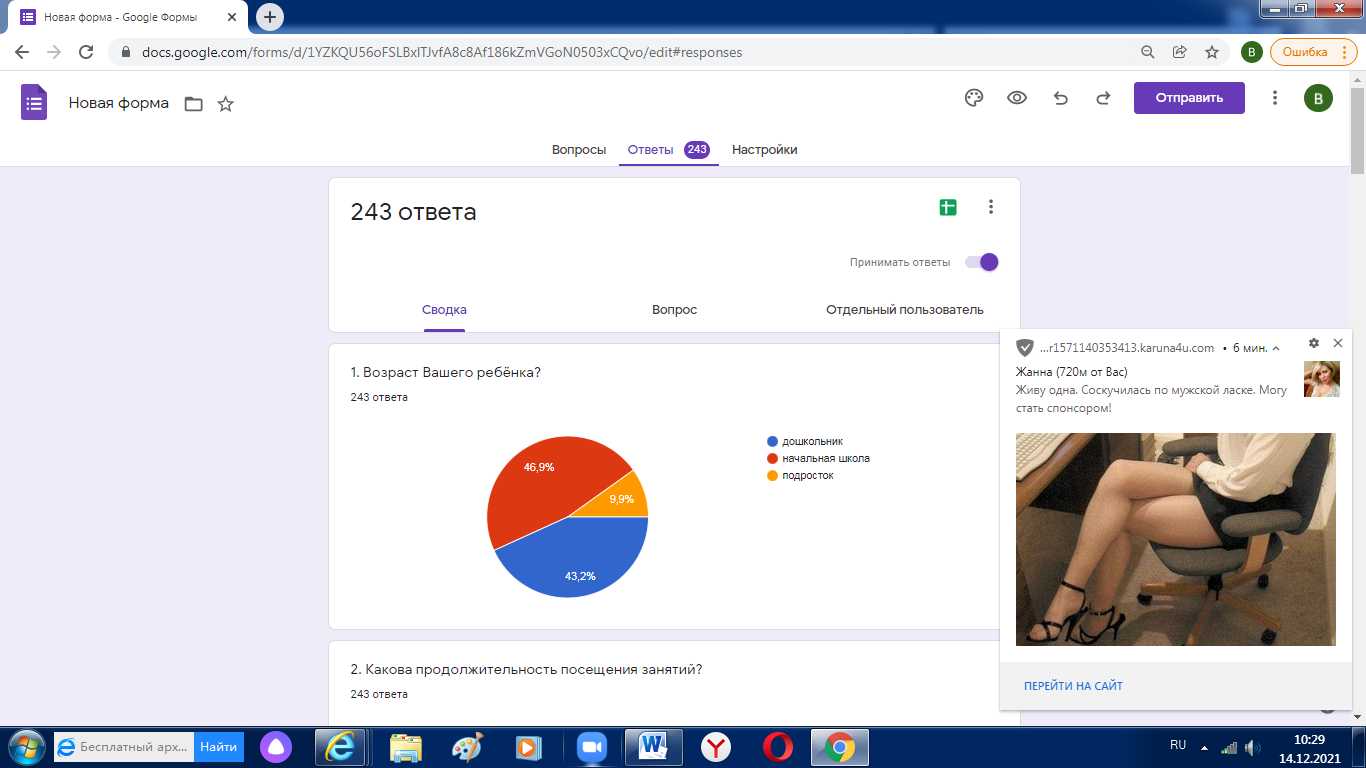 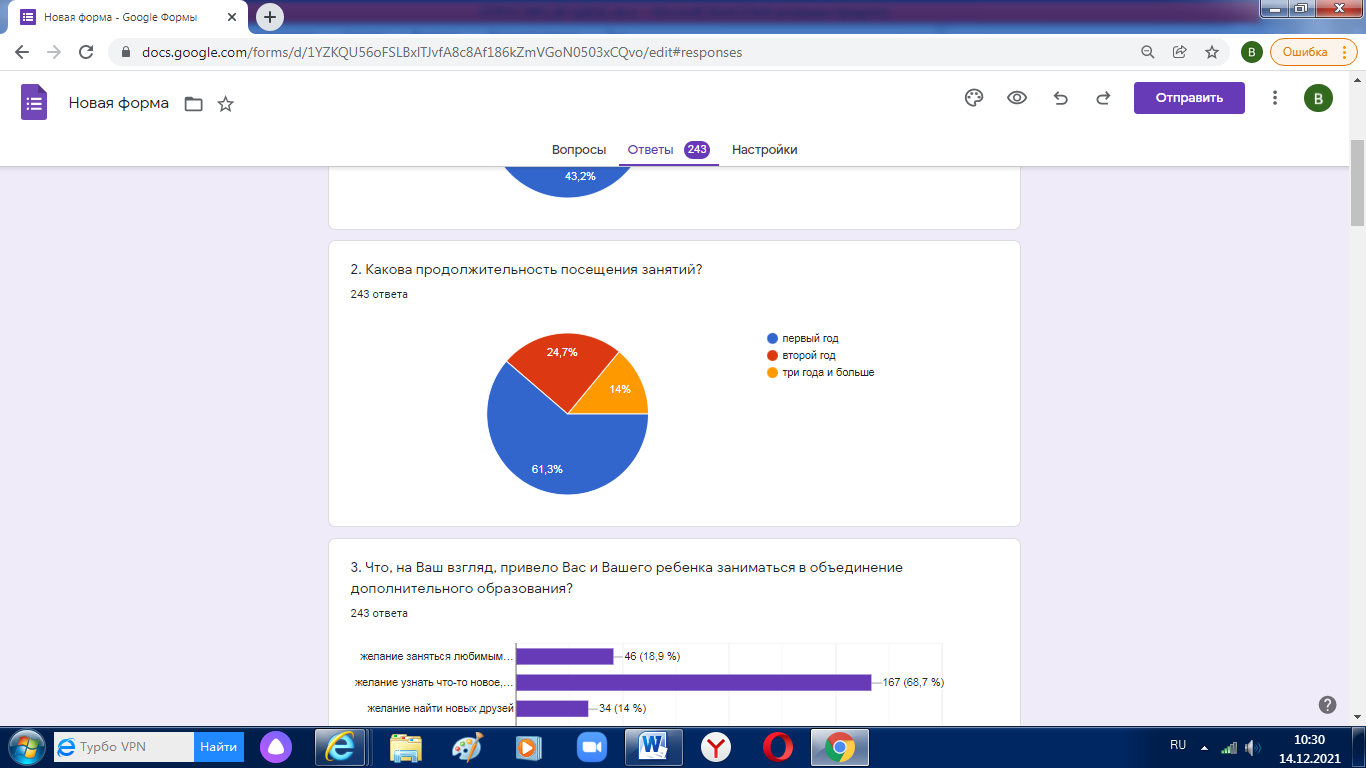 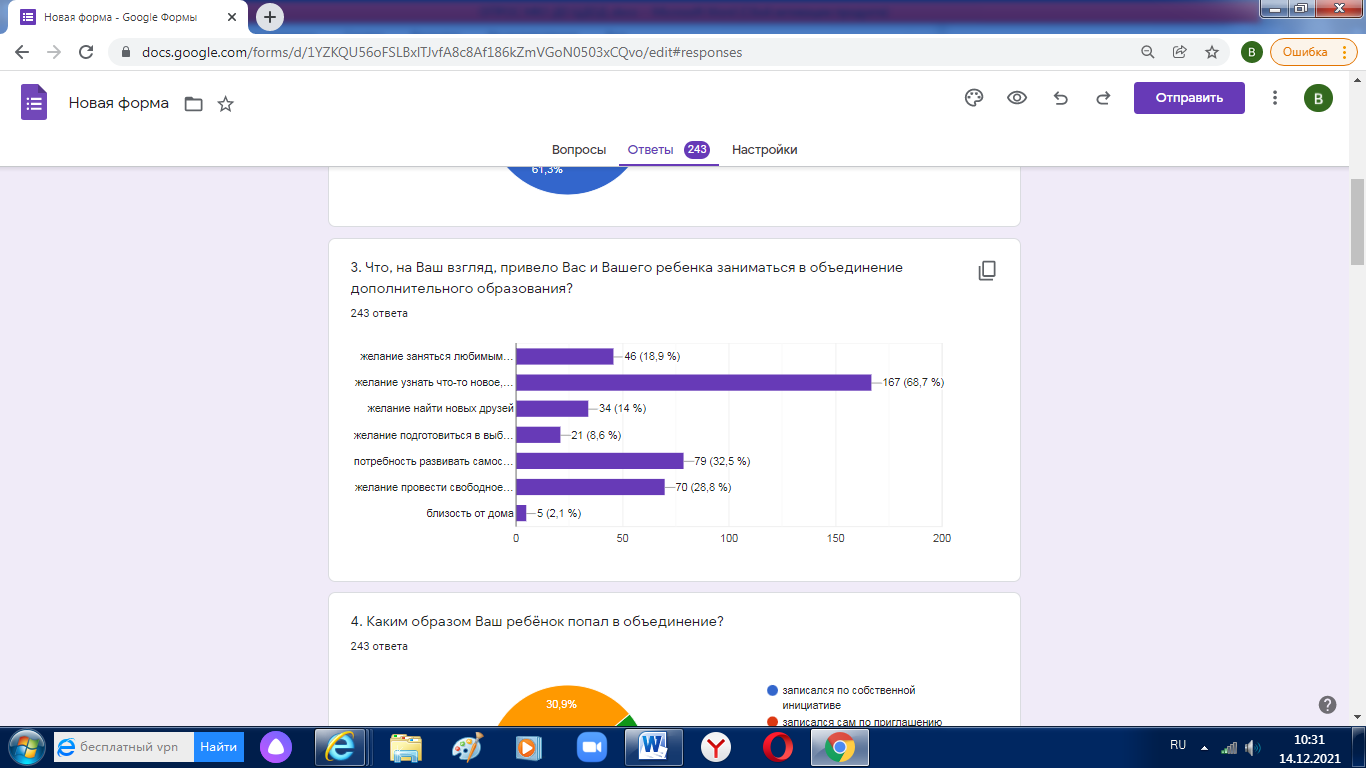 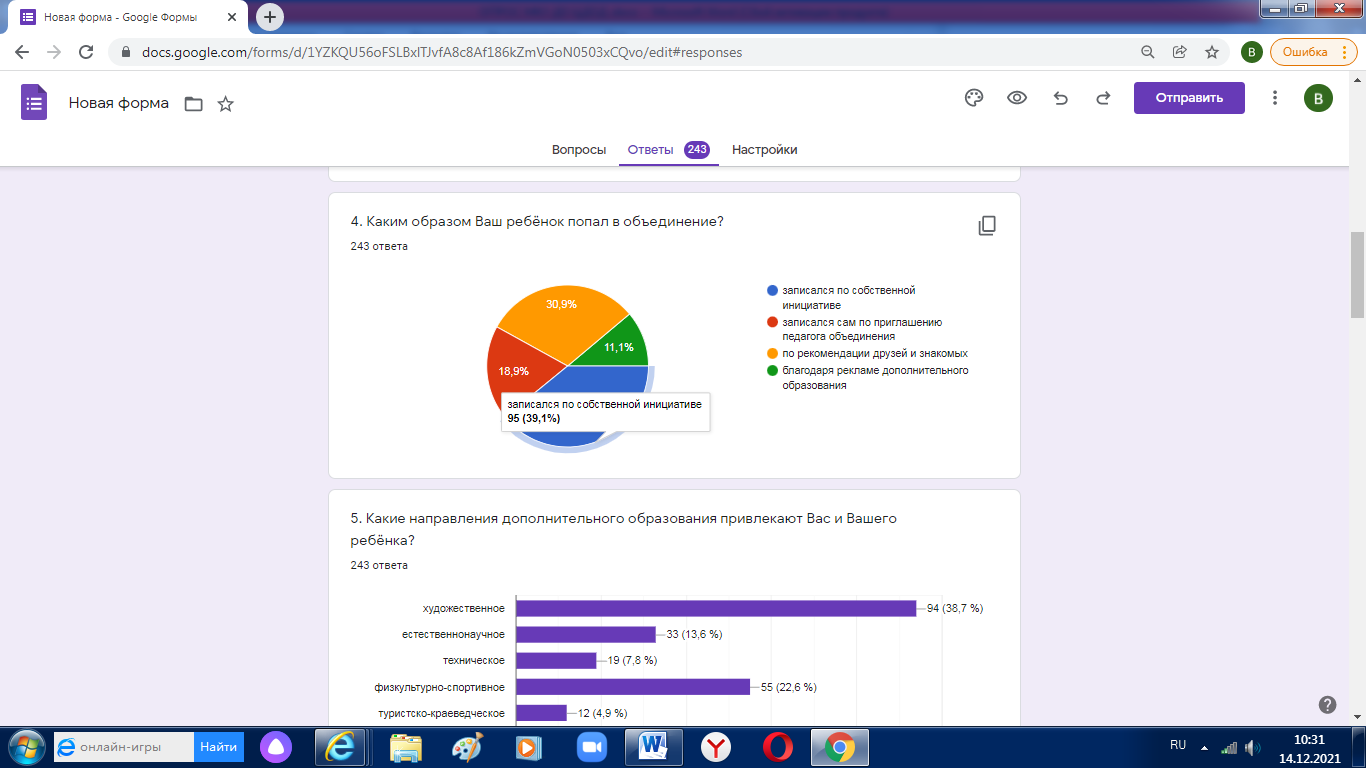 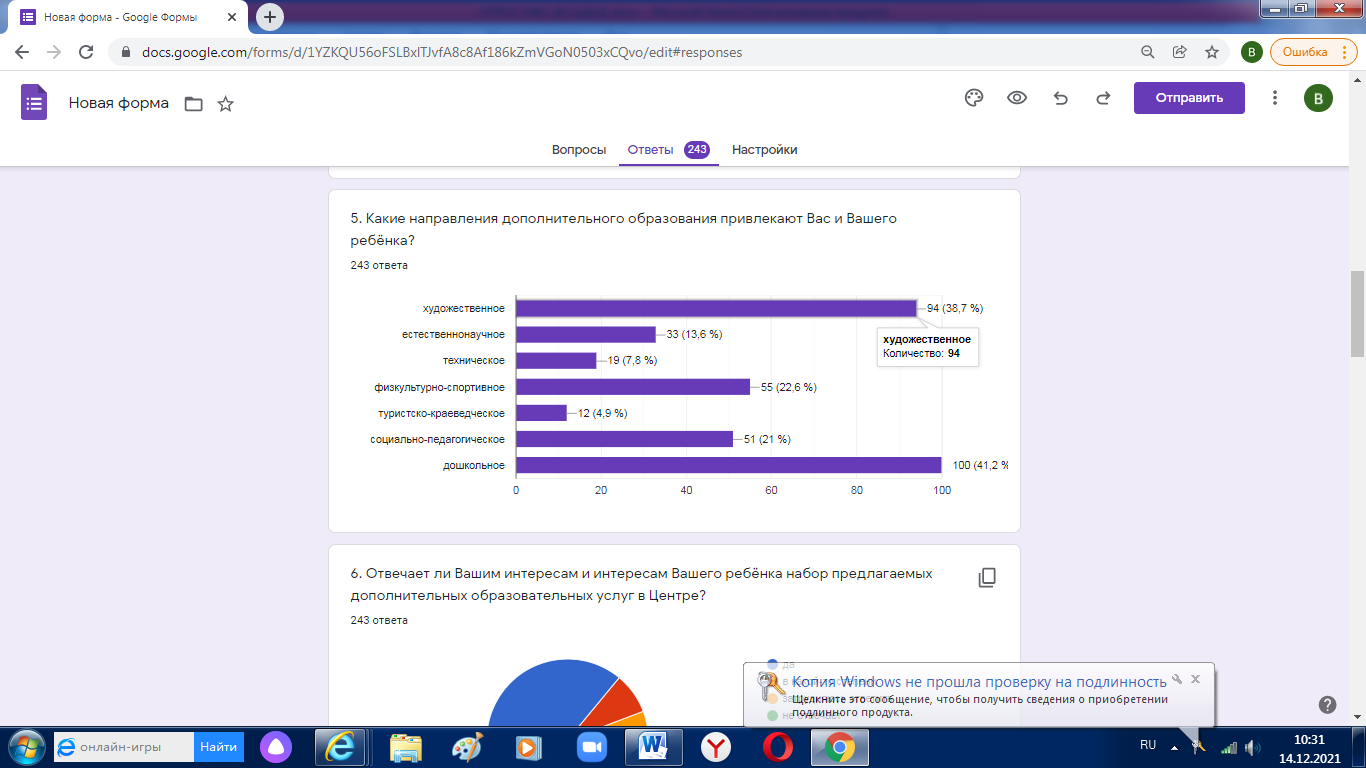 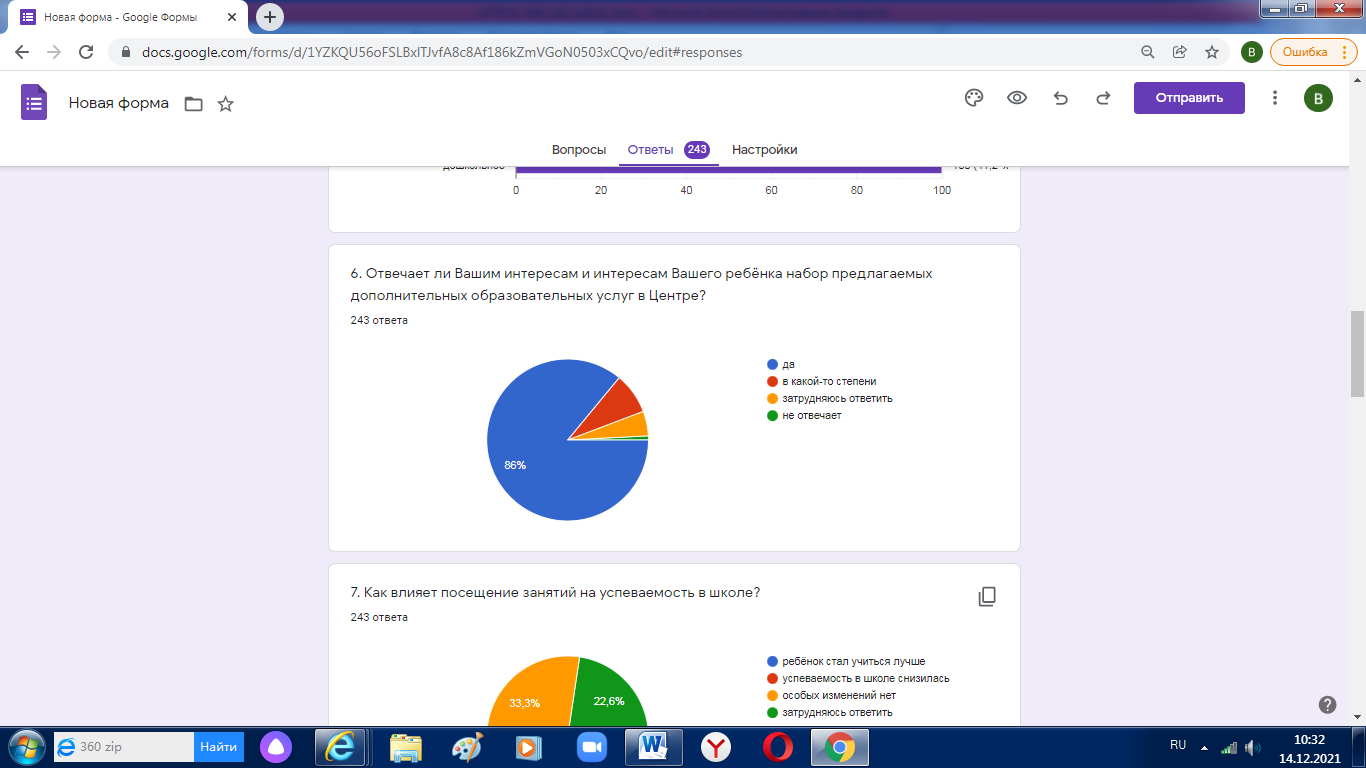 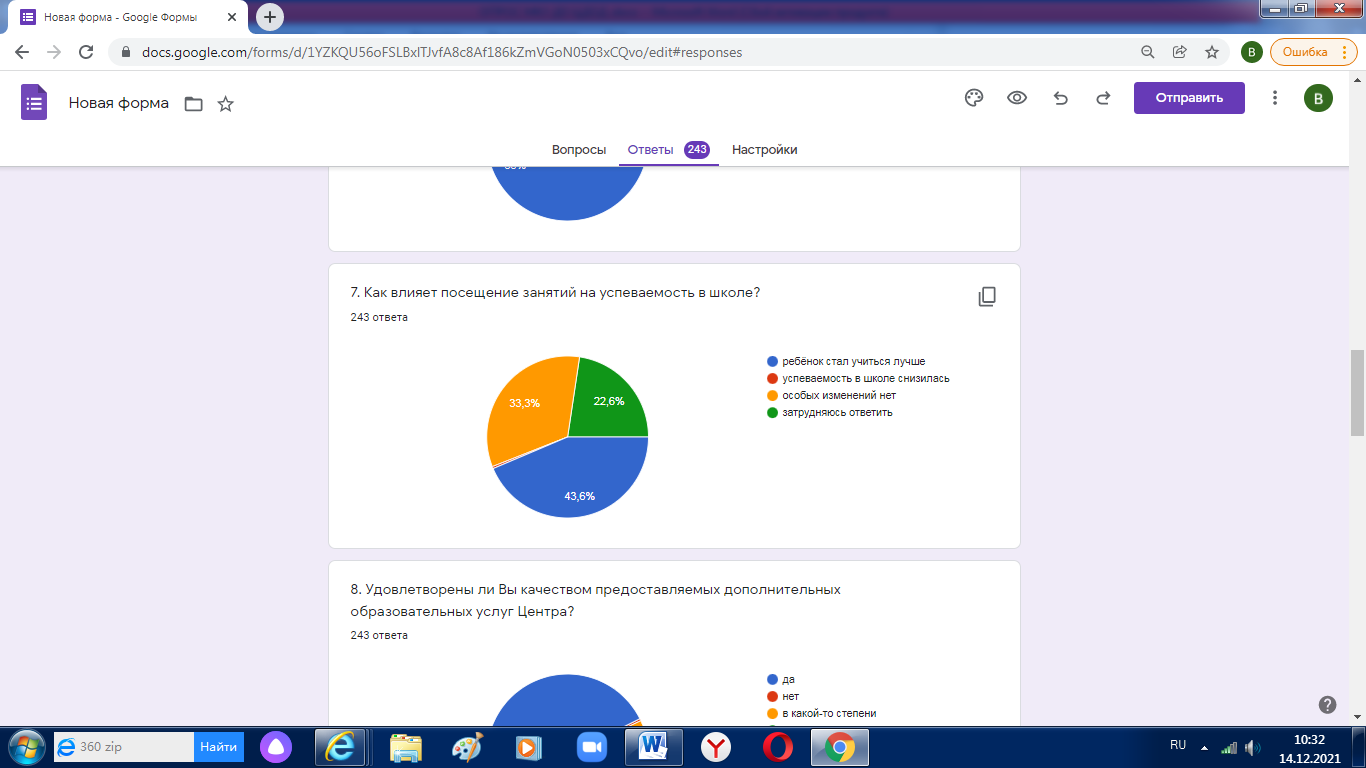 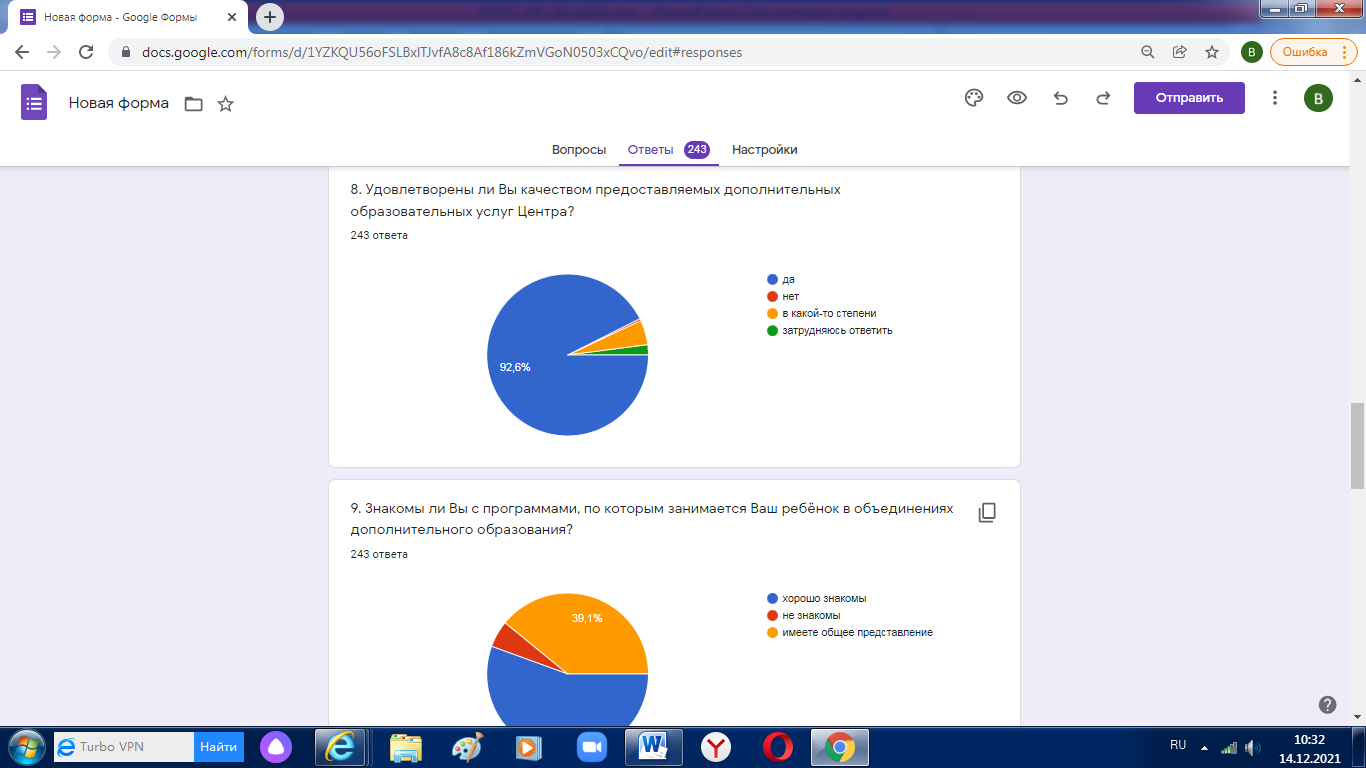 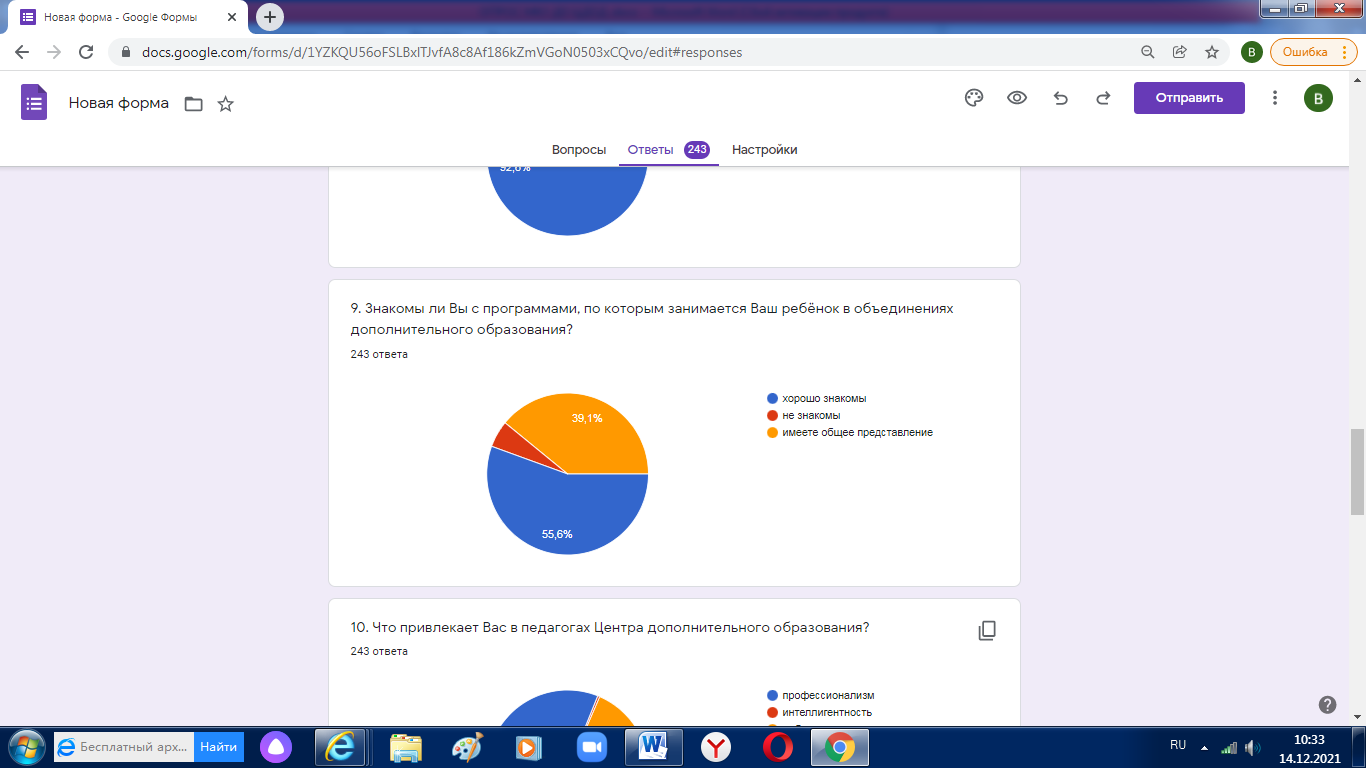 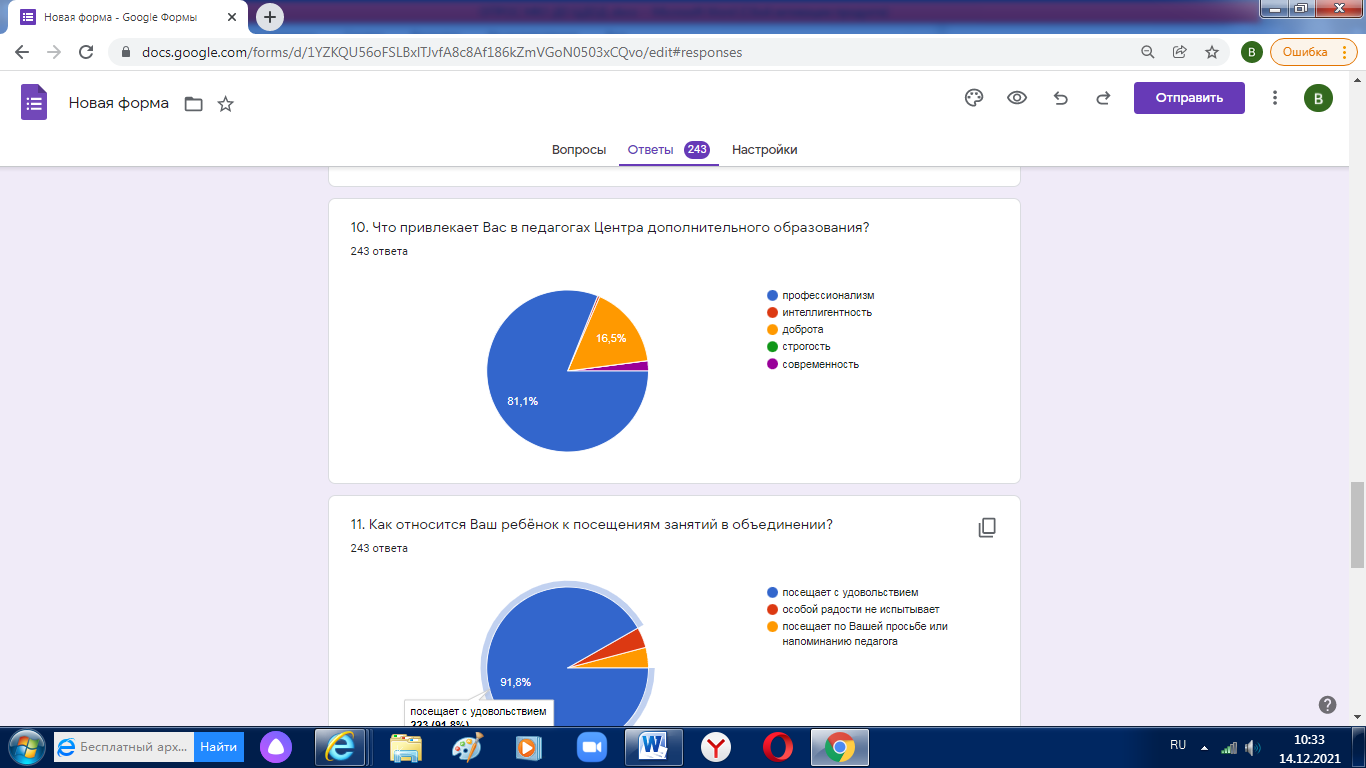 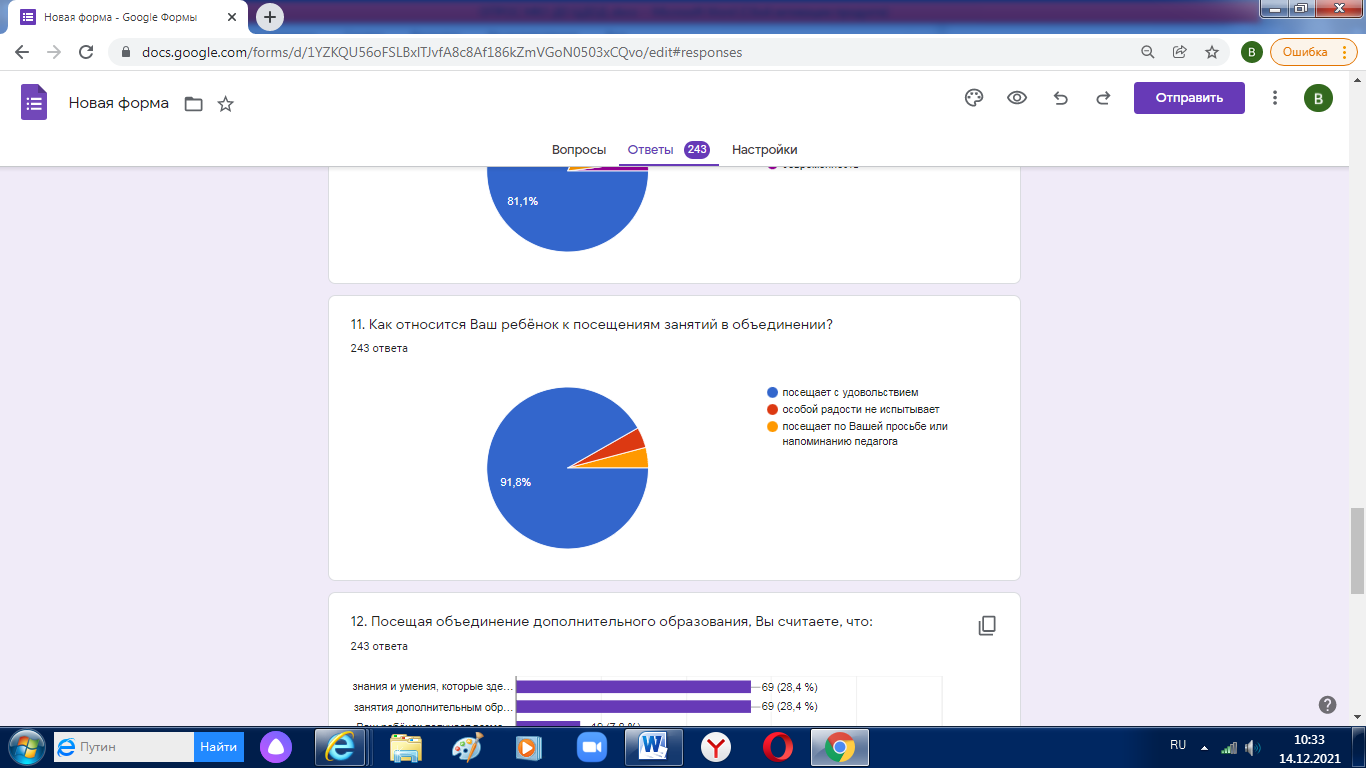 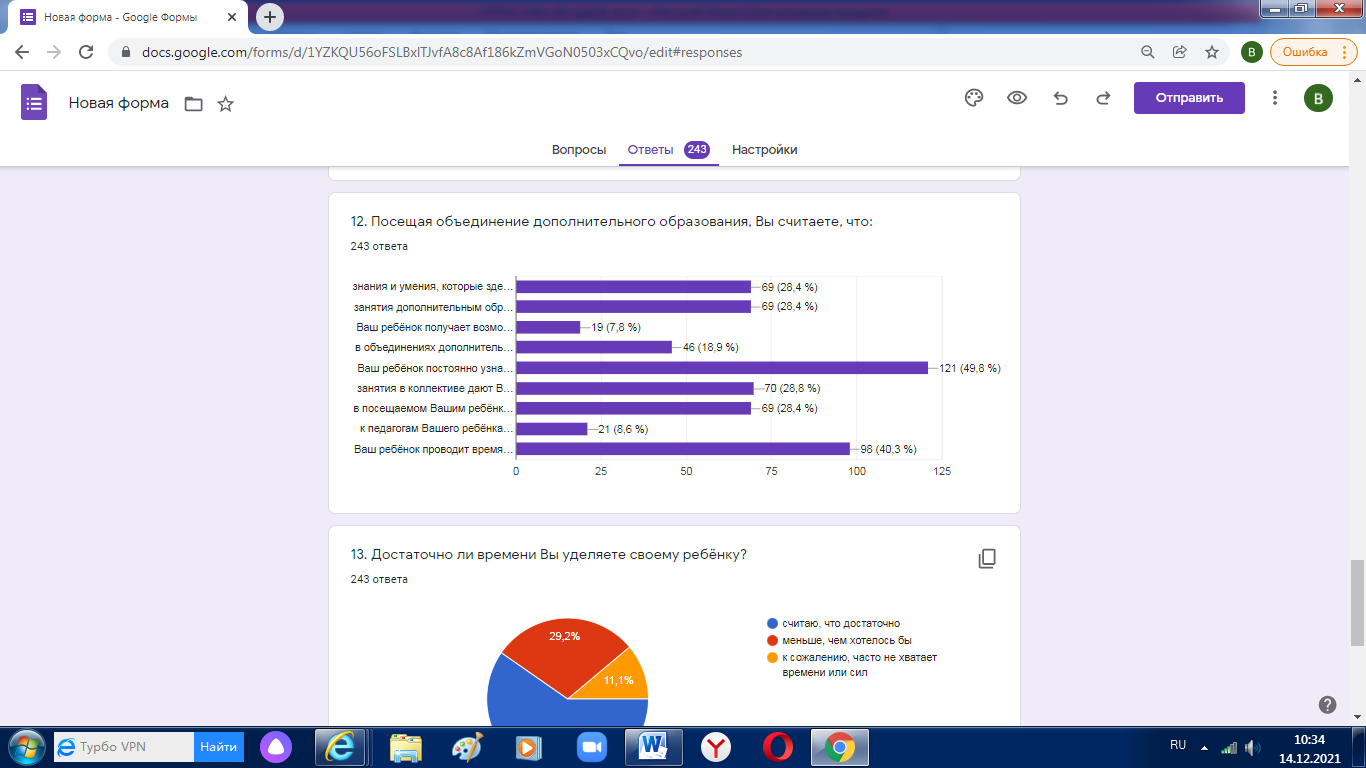 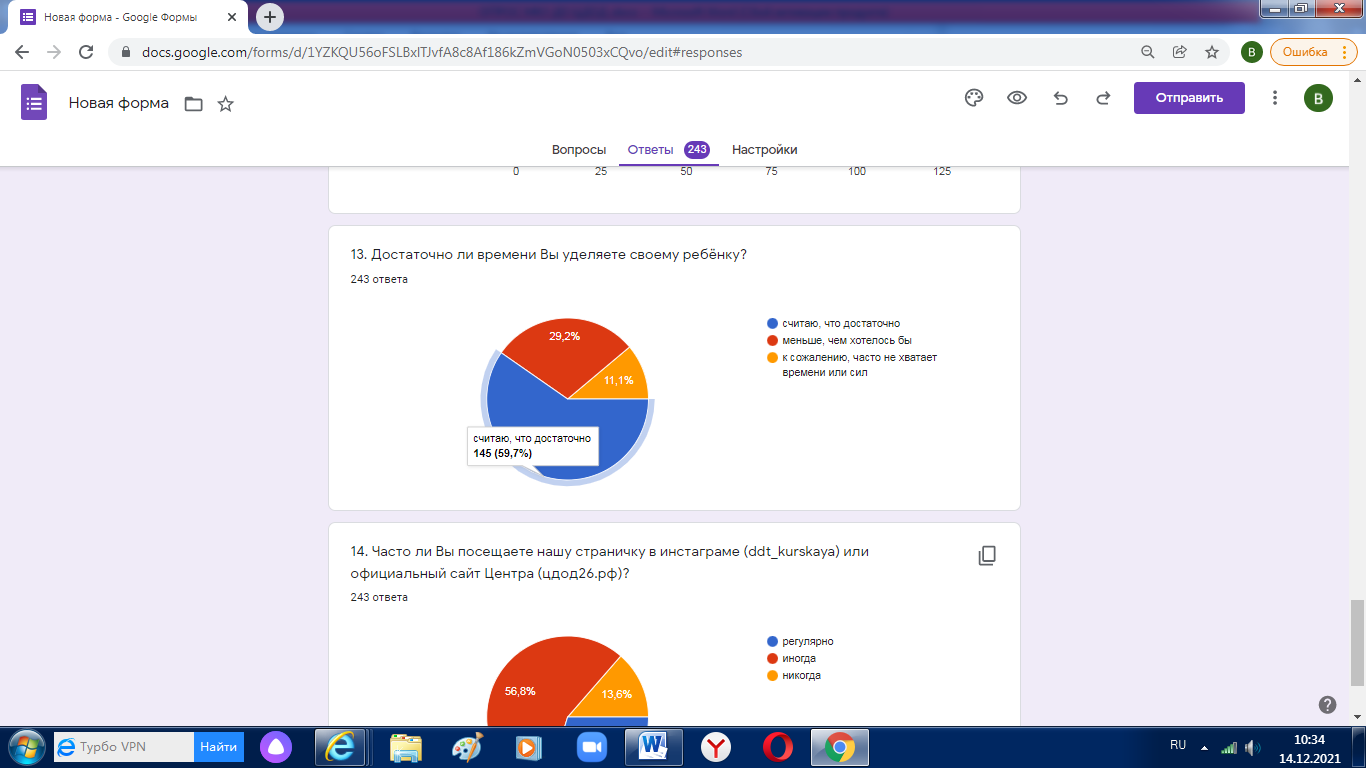 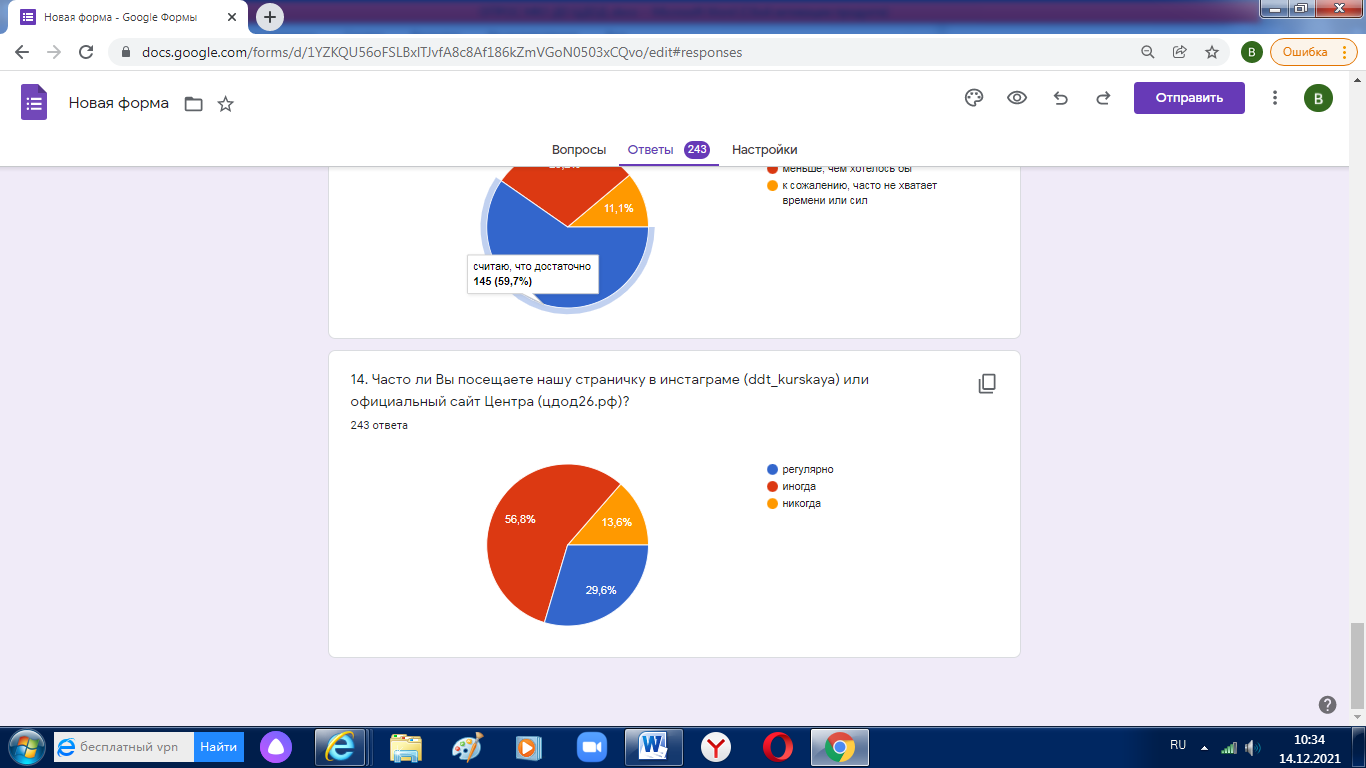 Вывод: при формировании структуры и содержания социального заказа МБУ ДО «ЦДОД» следует обратить внимание на полученные в результате исследования.VI. ПСИХОЛОГО-ПЕДАГОГИЧЕСКОЕ СОПРОВОЖДЕНИЕ ОБРАЗОВАТЕЛЬНОГО ПРОЦЕССА.Психолого – педагогическое сопровождение образовательного процесса в МБУ ДО «ЦДОД»– это система профессиональной деятельности педагога-психолога, педагогов дополнительного образования и других специалистов, направленное на оказание психолого-социально-педагогической помощи, путем реализации комплекса превентивных, просветительских, диагностических и коррекционных мероприятий, направленных на создание условий для успешного развития, обучения и социализации личности ребенка. Деятельность Центра в рамках психолого-педагогического сопровождения велась по следующим направлениям: 1) психологическая диагностика;2) консультативная деятельность;3) психолого-педагогическая коррекция и развитие;4) психологическая профилактика;5) психологическое – педагогическое просвещение;6) социально - посредническая работа в ситуациях разрешения различных межличностных и межгрупповых конфликтов в детско-подростковых коллективах.Формы работы:1) индивидуальная и групповая работа;2) семинары, тренинги, консилиумы;3) межсекторное взаимодействие;4) тренинги;5) родительские собрания, практикумы;6) деловые игры, психологические игры.В течение учебного года в учреждении психологическое сопровождение участников учебно-воспитательного процесса осуществляется через следующие виды деятельности:работа с педагогами дополнительного образования;работа с обучающимися (дошкольники, младшие школьники, среднее звено, старшеклассники, дети с ОВЗ);работа с родителями.6.1. Работа с педагогами. Целью работы с педагогами дополнительного образования является повышение их психологической компетентности по вопросам, связанным с обучением и развитием обучающихся. Повышение психологической грамотности педагогов дополнительного образования Центра по вопросам воспитания, формирования здорового образа жизни, межличностного взаимодействия проходит через работу педагогического совета, методического совета, Школу педагогического мастерства и Школу молодого педагога. Консультирование педагогов организуется по запросу педагога или результатам различных видов работы психолога с детьми: диагностики или коррекционной работы. В течение учебного года педагогом — психологом посещались занятия педагогов Центра с целью оказания методической помощи по психологическим основам построения занятия.Для организации психологического сопровождения учебного процесса в следующем учебном году, ежегодно в мае проводится анкетирование педагогов Центра по следующим методикам:уровень удовлетворенности педагогов жизнедеятельностью в Центре;выявление возможных проблем педагогов профессиональной деятельности;выявление потребностей и запросов в психолого-педагогическом сопровождении деятельности педагогов в следующем учебном году.6.2. Работа с обучающимися. Гармоническое развитие личности обучающегося складывается из согласованного функционирования трёх основных сфер: интеллектуальной, эмоциональной и поведенческой. В работе учитывается влияние каждой из них на процесс обучения ребёнка в объединении, поэтому коррекционная работа включает индивидуальные и групповые формы и проводится по трём направлениям:диагностическое;коррекционное;профилактическое.Диагностическое направление – это диагностика интеллектуальной сферы, личностных особенностей, отношений со сверстниками, педагогами, родителями. Коррекционное направление включает работу по развитию навыков общения, коррекции эмоциональных состояний и нежелательного поведения. Ведется активная работа с детьми, требующими особого педагогического внимания по созданию социально-психологических условий для оказания им помощи преодоления проблем в психологическом развитии, обучении и поведении. Профилактическая деятельность осуществляется в целях предупреждения возникновения трудных ситуаций, жизненных проблем, определения ближайших перспектив разрешения проблем. Для этого проводится изучение личности ребенка через:медицинскую диагностику;социальную диагностику;изучение проблем, связанных с развитием личности, самоопределением детей и подростков, профилактикой правонарушений;психолого-педагогическую диагностику.На основании анализа банка данных по всем видам диагностик, составляются планы коррекционной индивидуальной и групповой работы с обучающимися, планы консультаций педагогов и родителей по разрешению тех или иных проблем.Кроме психологических консультаций и индивидуальных коррекционных занятий с детьми и взрослыми большое внимание отводится работе по профилактике нарушений психологического здоровья детей и подростков, целью которой является создание условий для переживания жизненных трудностей и восстановление душевного равновесия, преодоления внутренних конфликтов и противоречий во взаимоотношениях.В течение 2021-2022 учебного года были проведены тесты: «Карта интересов», «Мотивация и адаптация ребенка в группе», «Раскрашивание кружочков», «Школа зверей», «Автопортрет», а также проведены различные консультации обучающихся по разным вопросам и по результатам диагностик.Методика «Карта интересов» позволила выявить преобладающую направленность к определенной сфере деятельности (Таблица 10)Таблица 10Из анализа данной методики видно, что процентное соотношение интересов учащихся приблизительно соответствует распределению учащихся по направленностям Центра. Исключение составляет естественно-научная и техническая направленность. По результатам анализа методики выявлена значимая заинтересованность учащихся данными направленностями, что не соответствует численному процентному соотношению в 2021-2022 учебном году. Необходимо провести активную агитационную работу по данным направленностям.Тест «Мотивация и адаптация» позволил выявить степень адаптации учащихся первого года обучения (Таблица 11):Таблица 11Из результатов тестирования можно сделать вывод, что обучающиеся достаточно легко адаптируются к процессу обучения. В конце учебного года дистанционно проводился мониторинг уровня удовлетворенности обучающихся жизнедеятельностью в образовательном учреждении, который показывает высокий уровень удовлетворенности. Такие результаты — заслуга педагогов, которые в своей работе постоянно поддерживают интерес обучающихся к занятиям в детском объединении, используя разнообразные формы и методы обучения. Вовлекая обучающихся в различные массовые мероприятия, педагоги дают возможность каждому ребенку реализовать свои потребности, показать свои знания и умения, проанализировать результаты своей работы.6.3. Работа с родителями. Работа с родителями обучающихся направлена на повышение их психологической компетентности в сфере детско-родительских отношений и решения проблем и задач развития их детей, на создание ситуации сотрудничества и формирование установки ответственности родителей за воспитание и развитие ребёнка. В течение учебного года организуются групповые и индивидуальные консультации, круглые столы и тренинги для родителей, проводится работа по диагностике детско-родительских отношений. В течение года пополняется методический материал «Психология для родителей», где можно познакомиться с материалом по возрождению семьи как основы духовного и физического развития нации, как быть хорошими родителями, изучить методы быстрого снятия сильного эмоционального и физического напряжения.VII. ВЫВОДЫ О ДЕЯТЕЛЬНОСТИ И ПЕРСПЕКТИВНЫЕ НАПРАВЛЕНИЯ РАБОТЫ И РАЗВИТИЕ УЧРЕЖДЕНИЯ НА 2022-2023 УЧЕБНЫЙ ГОД.Таким образом, анализ показал, что деятельность муниципального учреждения дополнительного образования «Центр дополнительного образования для детей» Курского муниципального района Ставропольского края в 2021-2022 в целом осуществляется в логике модернизации системы дополнительного образования РФ. Анализ организации учебной деятельности показывает: содержание образовательной деятельности соответствует целям Центра и направлено на реализацию образовательных услуг социуму. Центр стабильно функционирует в режиме развития, что подтверждается:1. достижениями обучающихся в конкурсах, фестивалях, выставках, соревнованиях различного уровня,2. высокими показателями степени обученности обучающихся;3. высокими результатами педагогической деятельности при участии в конкурсах педагогического мастерства;4. высоким уровнем удовлетворенности работой Центра детей и родителей. Имеется тенденция к улучшению некоторых показателей деятельности (учебно-методическое обеспечение, уровень квалификации педагогического состава, содержание дополнительных общеобразовательных общеразвивающих программ), нормативно-правовая база приводится в соответствие с существующими нормативно-правовыми документами в области образования. Вместе с тем, выявлены недостатки в существующей системе работы: на ряду с достигнутыми позитивными результатами в развитии Центра остаётся ряд задач, требующих решения. В связи с этим для достижения основной цели дополнительного образования определены следующие основные задачи развития Центра:Целевое назначение: оказание муниципальной услуги в сфере дополнительного образования, направленного на формирование и развитие творческих способностей детей, удовлетворение их индивидуальных потребностей в интеллектуальном, нравственном и физическом совершенствовании, формирование культуры здорового и безопасного образа жизни, укрепление здоровья, профессиональную ориентацию, выявление и поддержку детей, проявивших выдающиеся способности, а также на организацию их свободного времени. Основные задачи: 1. Аттестовать педагогических работников на квалификационные категории.2. Совершенствовать подходы и способы образовательного процесса; использовать эффективные формы работы по обеспечению качества образовательного процесса в учреждении; 3. Совершенствовать систему социального партнерства и межведомственного взаимодействия Центра с образовательными и другими учреждениями в образовательно-воспитательном пространстве Курского района; 4. Усилить внимание к организации воспитательных, социально-педагогических аспектов деятельности учреждения, активно участвовать в программах и проектах различных уровней, направленных на формирование инициативы и ответственности, толерантности, мотивации к познанию и творческой деятельности детей, включая совершенствование работы Центра патриотического воспитания;5. Выстроить и моделировать новые формы работы с родителями, постоянное их информирование о стратегии развития образовательного процесса в Центре дополнительного образования, источниках его развития, творческих возможностях их ребенка в образовательном пространстве учреждения, совместная работа на успех ребенка и создание креативной среды; 6. Участвовать в конкурсах, фестивалях различного уровня всех субъектов образовательно-воспитательного процесса и активное представлять достижения учащихся в районе, крае, стране; 7. Повысить качественный уровень и воспитательную роль районных массовых мероприятий;8. Совершенствовать систему управления и контроля образовательного процесса;9. Продолжить целенаправленную работу по развитию педагогического мастерства педагогов;10. Организовать работу по освоению, обобщению и внедрению в практику передового педагогического опыта.11. Активизировать деятельность технической и естественно-научной направленностей;12. Совершенствовать программно-методическое сопровождение образовательно- воспитательной деятельности и содержание образования, в том числе индивидуализацию обучения, совершенствовать систему работы с одаренными детьми;13. Популяризировать деятельность Учреждения через СМИ, возможности интернета.Решение данных задач направлено на достижение коллективом МБУ ДО «ЦДОД» уставных целей, основным предметом деятельности которых является: - реализация образовательных программ дополнительного образования детей по различным направлениям; - организация массовой работы, реализация досуговых программ для всех возрастных категорий учащихся; - организация методической деятельности, направленной на оказание помощи педагогическим кадрам МБУ ДО «ЦДОД» и образовательных учреждений района, повышение их педагогического мастерства; - организация работы с родителями через участие их в массовых мероприятиях, в качестве конкурсантов, зрителей, членов жюри; - организацию родительских собраний и консультаций.№Наименование направленностиКоличество ДООППроцентное выражение, %Число детских объединенийХудожественная:Художественная:1138121«Мягкая игрушка»1138122«Незабытое ремесло»1138123Музыкальный театр «КаПеОл»1138124«Мир танца»1138125«Гончарное ремесло»1138126«Вокальный ансамбль»1138127«МастериМы»1138128«Театральная мозаика»1138129«Веселые нотки»11381210«Мастерская чудес»11381211«Музыкальная маска»113812Социально-педагогическаяСоциально-педагогическая1034111«Журналистика»1034112«Любознайка»1034113«Happy grammar»1034114«Английский язык»1034115«От звука к слову»1034116«Школа вожатых»1034117«АБВГДЕйка»1034118«Шаг вперед»1034119«Я – Лидер!»10341110«Общество и знания»103411Естественно-научнаяЕстественно-научная310,531«Занимательная химия»310,532«Занимательная арифметика»310,533«Юные корреспонденты»310,53Физкультурно-спортивнаяФизкультурно-спортивная2721«Физическое развитие»2722«Шахматы»272ТехническаяТехническая2721«Начальное техническое моделирование»2722«Пластическое моделирование»272Туристско-краеведческаяТуристско-краеведческая13,531«Юные туристы-спасатели»13,53Итого:29100332019/2020 учебный год, %2020/2021 учебный год, %2021/2022 учебный год, %5 (19 %)6 (23 %)10 (34,5%)Сроки реализации программы2019/2020 учебный год, %2020/2021 учебный год, %2021/2022 учебный год, %1 год обучения16%35%8/27%2 года обучения48%19%9/31%3 года обучения20%23%6/21%4 года обучения16%23%6/21%№Наименование ДООПНаправленностьРезультат независимой оценки качества, (баллы) (из  46 возможных)1Я познаю мирсоциально-гуманитарная332АБВГДЕйкасоциально-гуманитарная32,66673Wonderfull Englishсоциально-гуманитарная354От звука к словусоциально-гуманитарная33,66675Химический марафонестественнонаучная366Боксфизкультурно-спортивная32,33337Шахматыфизкультурно-спортивная35,66678Незабытое ремеслохудожественная339ДоМиСольхудожественная32,333310МастериМыхудожественная36,333311Мир игрушекхудожественная36,666712Мир танца художественная32,2513Музыкальная маскахудожественная34,666714Гончарное ремеслохудожественная3515Мастерская чудесхудожественная36,6667№НаправленностиНачальная диагностикаНачальная диагностикаНачальная диагностикаПромежуточная диагностикаПромежуточная диагностикаПромежуточная диагностикаИтоговаядиагностикаИтоговаядиагностикаИтоговаядиагностика№НаправленностиМинСред.Макс.Мин.Сред.Макс.Мин.Сред.Макс.1Художественная31%49%20%16%47%37%7%13%80%2Социально- педагогическая 45%44%11%24%35%41%15%17%78%3Физкультурная20%42%38%17%35%48%11%20%69%4Естественно научная92%8%0%44%51%5%8%41%51%5Туристско-краеведческая23%53%24%14%42%44%7%22%71%6Техническая 42%38%20%21%28%51%6%22%72%Всего: 43%40%12%23%40%37%12%23%65%Возрастная категория Возрастная категория Дошкольники155Младший школьный возраст291Средний школьный возраст224Старшеклассники34Итого704Название конкурсного мероприятияНазвание конкурсного мероприятияФ.И. учащегося или название объединения (коллективная работа)ПедагогРезультатМеждународный уровеньМеждународный уровеньМеждународный уровеньМеждународный уровеньМеждународный уровеньМеждународный фестиваль «Истории великой Победы в жизни каждой семьи»Международный фестиваль «Истории великой Победы в жизни каждой семьи»Волков Роман  «Юнкор»Сетуридзе Н.А.Диплом первой степениВсероссийский уровеньВсероссийский уровеньВсероссийский уровеньВсероссийский уровеньВсероссийский уровеньКонкурс «Нет крепче уз семейных» Конкурс «Нет крепче уз семейных» Д.о. «МастериМы» Алиева ДарияШимко И.Ю.2 местоКонкурс «Нет крепче уз семейных» Конкурс «Нет крепче уз семейных» Д.о. «МастериМы» Кадзаев СамсонШимко И.Ю.3 местоКонкурс «Нет крепче уз семейных» Конкурс «Нет крепче уз семейных» Д.о. «Сказка» Лоос КристинаЕгизарова А.А.2 местоКонкурс «Нет крепче уз семейных» Конкурс «Нет крепче уз семейных» Д.о. «НТМ» Данилова АнастасияКостычева Н.Н..3 местоРоссийская Акция «Рисуем Победу»Российская Акция «Рисуем Победу»Галустов Андрей «Пластическое моделирование»Шимко И.Ю.участиеРоссийская Акция «Рисуем Победу»Российская Акция «Рисуем Победу»Кадзаев Самсон «МастериМы»Шимко И.Ю.участиеРоссийская Акция «Рисуем Победу»Российская Акция «Рисуем Победу»Щербаков Алексей «Пластическое моделирование»Шимко И.Ю.участиеРоссийская Акция «Рисуем Победу»Российская Акция «Рисуем Победу»Потапова Анастаси «Любознайка»Шелкова И.Г.участиеРоссийская Акция «Рисуем Победу»Российская Акция «Рисуем Победу»Затонский Дмитрий «Любознайка»Шелкова И.Г.участиеРоссийская Акция «Рисуем Победу»Российская Акция «Рисуем Победу»Морозова Стефания «Умелые руки»Цамалаидзе Н.В.участиеРоссийская Акция «Рисуем Победу»Российская Акция «Рисуем Победу»Данилова Анастасия «Умелые руки»Цамалаидзе Н.В.участиеРоссийская Акция «Рисуем Победу»Российская Акция «Рисуем Победу»Оганесов Александр «МастериМы»Шимко И.Ю.участиеРоссийская Акция «Рисуем Победу»Российская Акция «Рисуем Победу»Федоров Сергей «МастериМы»Шимко И.Ю.участиеРоссийская Акция «Рисуем Победу»Российская Акция «Рисуем Победу»Ярмашова София «Гончарное ремесло»Шипунов А.А.участиеРоссийская Акция «Рисуем Победу»Российская Акция «Рисуем Победу»Агузова Арина «Гончарное ремесло»Шипунов А.А.участиеРоссийская Акция «Рисуем Победу»Российская Акция «Рисуем Победу»Журавлев Ярослав «Гончарное ремесло»Шипунов А.А.участиеРоссийская Акция «Рисуем Победу»Российская Акция «Рисуем Победу»Коллективная работа «Гончарное ремесло»Шипунов А.А.участиеРоссийская Акция «Рисуем Победу»Российская Акция «Рисуем Победу»Букановский Степан «Гончарное ремесло»Шипунов А.А.участиеКраевой уровень Краевой уровень Краевой уровень Краевой уровень Краевой уровень Очный конкурс «Калейдоскоп идей»Очный конкурс «Калейдоскоп идей»Исрапилова Залина, д.о «МастериМы»Шимко И.Ю.2 местоКраевой конкурс творческих работ «Рождество Христово»Краевой конкурс творческих работ «Рождество Христово»Атанасова Валерия «Умелые руки»Цамалаидзе Л.В.3 место Краевой заочный этап  Всероссийского конкурса детского и юношеского творчества «Базовые национальные ценности» Краевой заочный этап  Всероссийского конкурса детского и юношеского творчества «Базовые национальные ценности»Кадзаев Самсон Борисович «Мастеримы»          Шимко И.Ю.1 местоКраевой этап Всероссийского конкурса «Живая классика»Краевой этап Всероссийского конкурса «Живая классика»Дутышева Виктория «Капеол»Смолина К.В.ЛауреатКраевой этап краевого конкурса «Школьная весна Ставрополья»Краевой этап краевого конкурса «Школьная весна Ставрополья»Дуэт «Карамельки» «Веселые нотки»Саакова В.А.3 местоКраевой этап краевого конкурса «Школьная весна Ставрополья»Краевой этап краевого конкурса «Школьная весна Ставрополья»Дутышева Виктория «Капеол»Смолина К.В.1 местоКраевой этап краевого конкурса «Школьная весна Ставрополья»Краевой этап краевого конкурса «Школьная весна Ставрополья»Грабовецкая Камилла «Капеол»Смолина К.В.участиеКраевой этап краевого конкурса «Школьная весна Ставрополья»Краевой этап краевого конкурса «Школьная весна Ставрополья»Худобашева Арина «Гармония»Биганова С.Г.участиеКраевой этап краевого конкурса «Школьная весна Ставрополья»Краевой этап краевого конкурса «Школьная весна Ставрополья»Худобашева Виктория «Гармония»Биганова С.Г.участиеКраевой конкурс рисунков и поделок «Роботы будущего»Краевой конкурс рисунков и поделок «Роботы будущего»Гатило Алексей «МастериМы»          Шимко И.Ю.1 местоКраевой конкурс рисунков и поделок «Роботы будущего»Краевой конкурс рисунков и поделок «Роботы будущего»Исрапилова Залина «МастериМы»          Шимко И.Ю.1 местоКраевой конкурс рисунков и поделок «Роботы будущего»Краевой конкурс рисунков и поделок «Роботы будущего»Селезнева Виктория «НТМ»Костычева Н.Н.1 местоКраевой конкурс «Огни Рампы»Краевой конкурс «Огни Рампы»Коллектив «КаПеОл»Смолина К.В.3 местоКраевой конкурс «Огни Рампы»Краевой конкурс «Огни Рампы»Коллектив «КаПеОл» ст. группаСмолина К.В.УчастиеКраевой конкурс «Огни Рампы»Краевой конкурс «Огни Рампы»Коллектив «КаПеОл» мл. группаСмолина К.В.УчастиеКраевой конкурс «Огни рампы»Краевой конкурс «Огни рампы»Казарова Лаура «КаПеОл»Смолина К.В.Диплом за лучшую женскую рольКраевой конкурс «Огни рампы»Краевой конкурс «Огни рампы»Сабодаш Кира «КаПеОл»Смолина К.В.Диплом за лучшую женскую рольКраевое массовое восхождение на гору БештауКраевое массовое восхождение на гору Бештау«Туристы спасатели» Малбиев М.ВучастиеКраевое массовое восхождение на гору БештауКраевое массовое восхождение на гору Бештау«Туристы спасатели» Арутюнов И.А.участиеКраевое массовое восхождение на гору БештауКраевое массовое восхождение на гору Бештау«Туристы спасатели» Цамалаидзе А.Ю.участиеПервенство края «Кубок героя Советского Союза Александра Скокова»Первенство края «Кубок героя Советского Союза Александра Скокова»«Туристы спасатели»Малбиев М.ВучастиеПервенство края «Кубок героя Советского Союза Александра Скокова»Первенство края «Кубок героя Советского Союза Александра Скокова»«Туристы спасатели»Цамалаидзе А.Ю.участиеКраевые соревнования «Школа безопасности»Краевые соревнования «Школа безопасности»Переверзина Мирослава    «Туристы спасатели»Цамалаидзе А.Ю.2 местоКраевые соревнования «Школа безопасности»Краевые соревнования «Школа безопасности»«Туристы спасатели»Цамалаидзе А.Ю.3 местоКраевой конкурс по декоративно-прикладному творчеству на лучший музейный экспонат «Город мастеров» », номинация «Великая Отечественная война 1941-1945гг.»Краевой конкурс по декоративно-прикладному творчеству на лучший музейный экспонат «Город мастеров» », номинация «Великая Отечественная война 1941-1945гг.»Ярмашова София «Гончарное ремесло»Шипунов А.А.1 местоКраевой конкурс по декоративно-прикладному творчеству на лучший музейный экспонат «Город мастеров» », номинация «Великая Отечественная война 1941-1945гг.»Краевой конкурс по декоративно-прикладному творчеству на лучший музейный экспонат «Город мастеров» », номинация «Великая Отечественная война 1941-1945гг.»Федоров Сергей «Мастеримы»Шимко И.Ю.3 местоКраевой конкурс по декоративно-прикладному творчеству на лучший музейный экспонат «Город мастеров» », номинация «Великая Отечественная война 1941-1945гг.»Краевой конкурс по декоративно-прикладному творчеству на лучший музейный экспонат «Город мастеров» », номинация «Великая Отечественная война 1941-1945гг.»Журавлев Ярослав «Гончарное ремесло»Шипунов А.А.3 местоКраевой конкурс по декоративно-прикладному творчеству на лучший музейный экспонат «Город мастеров» », номинация «Космос»Краевой конкурс по декоративно-прикладному творчеству на лучший музейный экспонат «Город мастеров» », номинация «Космос»Дергунов Владимир «Мастерская чудес»Шимко И.Ю.2 местоКраевой конкурс по декоративно-прикладному творчеству на лучший музейный экспонат «Город мастеров» », номинация «Великая Отечественная война 1941-1945гг.»Краевой конкурс по декоративно-прикладному творчеству на лучший музейный экспонат «Город мастеров» », номинация «Великая Отечественная война 1941-1945гг.»Букановский Степан «Гончарное ремесло»Шипунов А.А.2 местоКраевой конкурс по декоративно-прикладному творчеству на лучший музейный экспонат «Город мастеров», номинация «Великая Отечественная война 1941-1945гг.»Краевой конкурс по декоративно-прикладному творчеству на лучший музейный экспонат «Город мастеров», номинация «Великая Отечественная война 1941-1945гг.»Коллективная работа «Гончарное ремесло»Шипунов А.А.Муниципальный уровень Муниципальный уровень Муниципальный уровень Муниципальный уровень Муниципальный уровень Муниципальный этап краевого конкурса «Калейдоскоп идей», номинация Сидоренко Денис «НТМ»Сидоренко Денис «НТМ»Костычева Н.Н.2 место Муниципальный этап краевого конкурса «Калейдоскоп идей», номинация Свиридов Глеб, д.о «Умелые руки»Свиридов Глеб, д.о «Умелые руки»Цамалаидзе Л.В.2 место Муниципальный этап конкурса «Калейдоскоп идей», номинацияИсрапилова Залина,д.о «МастериМЫ»Исрапилова Залина,д.о «МастериМЫ»Шимко И.Ю.1 местоМуниципальный этап конкурса «Калеидоскоп идей», номинацияАлиева Дария, д.о «Пластическое моделирование»Алиева Дария, д.о «Пластическое моделирование»Шимко И.Ю.участиеМуниципальный этап конкурса «Калейдоскоп идей», номинацияЕльмаков Артём,Д.о «Пластическое моделирование»Ельмаков Артём,Д.о «Пластическое моделирование»Шимко И.Ю.участиеМуниципальный этап конкурса «Калейдоскоп идей», номинация Епанян Максим,Д.о «Пластическое моделирование»  Епанян Максим,Д.о «Пластическое моделирование» Шимко И.Ю.участиеМуниципальный этап конкурса «Калеидоскоп идей», номинацияКоллективная работа, д.о «Гончарное ремесло»Коллективная работа, д.о «Гончарное ремесло»Шипунов А.АучастиеМуниципальный этап конкурса «Калеидоскоп идей»Сафарова Анна, д.о «Сказка»Сафарова Анна, д.о «Сказка»Егизарова А.А.участиеМуниципальный этап конкурса «Калеидоскоп идей»Атанасова Валерия, д.о «Умелые руки»Атанасова Валерия, д.о «Умелые руки»Цамалаидзе Л.В.участиеМуниципальный этап для Краевого заочного этапа  Всероссийского конкурса детского и юношеского творчества «Базовые национальные ценности» - рисунокКадзаев Самсон Борисович «Мастеримы»          Кадзаев Самсон Борисович «Мастеримы»          Шимко И.Ю.1 местоМуниципальный этап для Краевого заочного этапа  Всероссийского конкурса детского и юношеского творчества «Базовые национальные ценности» - стихотворениеДутышева Виктория Александровна «Капеол»               Дутышева Виктория Александровна «Капеол»               Смолина К.В.1 местоМуниципальный этап краевого конкурса «Имею право и обязан»Щербакова Дарья, д.о «Любознайка»Щербакова Дарья, д.о «Любознайка»Шелкова И.Г.2 местоМуниципальный этап краевого конкурса «Имею право и обязан»Спевакова Алёна, Д.о «Школа вожатых» Спевакова Алёна, Д.о «Школа вожатых» Баяндурян А.Х.3 местоМуниципальный этап краевого конкурса «Имею право и обязан»Фёдоров Сергей д.о. «МастериМы»Фёдоров Сергей д.о. «МастериМы»Шимко И.Ю.3 местоМуниципальный этап краевого конкурса «Имею право и обязан»Ясько Александр д.о. «Болтунишка»Ясько Александр д.о. «Болтунишка»Миранова А.В.участиеМуниципальный этап краевого конкурса «Имею право и обязан»Селезнёва Виктория,Д.о «НТМ»Селезнёва Виктория,Д.о «НТМ»Костычева Н.Н.участиеМуниципальный этап краевого конкурса «Имею право и обязан»Хисматулина Валентина, Д.о «Школа вожатых»Хисматулина Валентина, Д.о «Школа вожатых»Баяндурян А.Х.участиеМуниципальный этап краевого конкурса «Имею право и обязан»Исрапилова Залина, д.о. «Мастерская чудес»Исрапилова Залина, д.о. «Мастерская чудес»Шимко И.Ю.участиеМуниципальный этап краевого конкурса «Имею право и обязан»Тяглова Полина, д.о. «Мастерская чудес»Тяглова Полина, д.о. «Мастерская чудес»Шимко И.Ю. участиеМуниципальный этап краевого (заочного) конкурса для младших школьников «Моя семья – мое богатство», посвященном Году науки и технологийСаакова Ираида Георгиевна «Весёлые нотки»Саакова Ираида Георгиевна «Весёлые нотки»Саакова В.А.участиеМуниципальный этап краевого (заочного) конкурса для младших школьников «Моя семья – мое богатство», посвященном Году науки и технологийГатило Елисей Михайлович «МастериМы»Гатило Елисей Михайлович «МастериМы»Шимко И.Ю.участиеМуниципальный этап краевого (заочного) конкурса для младших школьников «Моя семья – мое богатство», посвященном Году науки и технологийЖукова София Владимировна «Мир танца»Жукова София Владимировна «Мир танца»Ищукова А.С.участиеМуниципальный этап краевого (заочного) конкурса для младших школьников «Моя семья – мое богатство», посвященном Году науки и технологийФерзиева Элина Артуровна «Мир танца»Ферзиева Элина Артуровна «Мир танца»Ищукова А.С.участиеМуниципальный этап краевого (заочного) конкурса для младших школьников «Моя семья – мое богатство», посвященном Году науки и технологийБакирова Альфия Эльдаровна «Привет, Английский!»Бакирова Альфия Эльдаровна «Привет, Английский!»Василевская М.В.участиеМуниципальный этап краевого (заочного) конкурса для младших школьников «Моя семья – мое богатство», посвященном Году науки и технологийЕгизаров Дмитрий Андреевич «Привет, Английский!»Егизаров Дмитрий Андреевич «Привет, Английский!»Василевская М.В.участиеМуниципальный этап краевого (заочного) конкурса для младших школьников «Моя семья – мое богатство», посвященном Году науки и технологийЕпанян Эрик Викторович «Привет, Английский!»Епанян Эрик Викторович «Привет, Английский!»Василевская М.В.участиеМуниципальный этап краевого (заочного) конкурса для младших школьников «Моя семья – мое богатство», посвященном Году науки и технологийИсрапилова Залина Камилевна «Привет, Английский!»Исрапилова Залина Камилевна «Привет, Английский!»Василевская М.В.участиеМуниципальный этап краевого (заочного) конкурса для младших школьников «Моя семья – мое богатство», посвященном Году науки и технологийКосьяненко Владислав Юрьевич «Привет, Английский!»Косьяненко Владислав Юрьевич «Привет, Английский!»Василевская М.В.участиеМуниципальный этап краевого (заочного) конкурса для младших школьников «Моя семья – мое богатство», посвященном Году науки и технологийМалышева Виктория Александровна «Привет, Английский!»Малышева Виктория Александровна «Привет, Английский!»Василевская М.В.участиеМуниципальный этап краевого (заочного) конкурса для младших школьников «Моя семья – мое богатство», посвященном Году науки и технологийФерзиева Эльнара Артуровна «Привет, Английский!»Ферзиева Эльнара Артуровна «Привет, Английский!»Василевская М.В.участиеМуниципальный этап краевого (заочного) конкурса для младших школьников «Моя семья – мое богатство», посвященном Году науки и технологийШахбазова Луиза Жамуловна «Привет, Английский!»Шахбазова Луиза Жамуловна «Привет, Английский!»Василевская М.В.участиеМуниципальный этап краевого (заочного) конкурса для младших школьников «Моя семья – мое богатство», посвященном Году науки и технологийАллавердова Светлана Герасимовна «Сказка»Аллавердова Светлана Герасимовна «Сказка»Егизарова А.А.участиеМуниципальный этап краевого (заочного) конкурса для младших школьников «Моя семья – мое богатство», посвященном Году науки и технологийАтанасова Жанна Амазазовна «Сказка»Атанасова Жанна Амазазовна «Сказка»Егизарова А.А.участиеМуниципальный этап краевого (заочного) конкурса для младших школьников «Моя семья – мое богатство», посвященном Году науки и технологийАтанасова Ренета Валерьевна «Сказка»Атанасова Ренета Валерьевна «Сказка»Егизарова А.А.участиеМуниципальный этап краевого (заочного) конкурса для младших школьников «Моя семья – мое богатство», посвященном Году науки и технологийДунамалян Марианна Арманаковна «Сказка»Дунамалян Марианна Арманаковна «Сказка»Егизарова А.А.участиеРайонный этап Всероссийского конкурса «Живая классика»Дутышева Виктория «Капеол»Дутышева Виктория «Капеол»Смолина К.В.победительРайонный творческий конкурс «Я выбираю жизнь»Чабанова Арина «Английский язык»Чабанова Арина «Английский язык»Игнатенко Е.А.1 местоРайонный творческий конкурс «Я выбираю жизнь»Затонская Алина «Английский язык»Затонская Алина «Английский язык»Игнатенко Е.А.1 местоРайонный творческий конкурс «Я выбираю жизнь»Тюгалёва Ангелина «Школа вожатых»Тюгалёва Ангелина «Школа вожатых»Бяндурян А.Х.2 местоРайонный творческий конкурс «Я выбираю жизнь»Мосалов Михаил «Болтунишка»Мосалов Михаил «Болтунишка»Миранова А.ВучастиеРайонный творческий конкурс «Я выбираю жизнь»Федоров Сергей «МастериМы»Федоров Сергей «МастериМы»Шимко И.Ю.участиеРайонный творческий конкурс «Я выбираю жизнь»Богаевская Анастасия «МастериМы»Богаевская Анастасия «МастериМы»Шимко И.Ю.участиеРайонный творческий конкурс «Я выбираю жизнь»Захарченко Бронислав «МастериМы»Захарченко Бронислав «МастериМы»Шимко И.Ю.участиеРайонный творческий конкурс «Я выбираю жизнь»Кадзаев Самсон «МастериМы»Кадзаев Самсон «МастериМы»Шимко И.Ю.участиеРайонный творческий конкурс «Я выбираю жизнь»Животенко Виктор «МастериМы»Животенко Виктор «МастериМы»Шимко И.Ю.участиеРайонный творческий конкурс «Малая Родина глазами детей»Арутюнян Светлана «Общесто и знание»Арутюнян Светлана «Общесто и знание»Баяндурян А.Х.3 местоРайонный творческий конкурс «Малая Родина глазами детей»Боцманова АН «Лидер»Боцманова АН «Лидер»Баяндурян А.Х.участиеРайонный конкурс-выставка «Перезвон Российских талантов»Гетманский Артем «МастериМы»Гетманский Артем «МастериМы»Шимко И.Ю.1 местоРайонный конкурс-выставка «Перезвон Российских талантов»Федоров Сергей «МастериМы»Федоров Сергей «МастериМы»Шимко И.Ю.1 местоРайонный конкурс-выставка «Перезвон Российских талантов»Щербаков Алексей «МастериМы»Щербаков Алексей «МастериМы»Шимко И.Ю.2 местоРайонный конкурс-выставка «Перезвон Российских талантов»Лысенко Виктория «МастериМы»Лысенко Виктория «МастериМы»Шимко И.Ю.3 местоРайонный конкурс-выставка «Перезвон Российских талантов»Букановский Степан «Гончарное ремесло»Букановский Степан «Гончарное ремесло»Шипунов А.А.1 местоРайонный конкурс-выставка «Перезвон Российских талантов»Ярмашова София «Гончарное ремесло»Ярмашова София «Гончарное ремесло»Шимко И.Ю.2 местоРайонный конкурс-выставка «Перезвон Российских талантов»Ярмашов Роман «Гончарное ремесло»Ярмашов Роман «Гончарное ремесло»Шипунов А.А.3 местоРайонный конкурс-выставка «Перезвон Российских талантов»Тиссен Анрсений «НТМ»Тиссен Анрсений «НТМ»Костычева Н.Н.1 местоРайонный конкурс-выставка «Перезвон Российских талантов»Хаматаев Сайд-Хасан «НТМ»Хаматаев Сайд-Хасан «НТМ»Костычева Н.Н.2 местоРайонный конкурс-выставка «Перезвон Российских талантов»Коллективная работа «НТМ»Коллективная работа «НТМ»Костычева Н.Н.1 местоРайонный конкурс-выставка «Перезвон Российских талантов»Селезнев Виталий «НТМ»Селезнев Виталий «НТМ»Костычева Н.Н.2 местоРайонный конкурс-выставка «Перезвон Российских талантов»Арутюнян Самвел «НТМ»Арутюнян Самвел «НТМ»Костычева Н.Н.3 местоРайонный конкурс-выставка «Перезвон Российских талантов»Коллективная работа «НТМ»Коллективная работа «НТМ»Костычева Н.Н.2 местоРайонный конкурс-выставка «Перезвон Российских талантов»Зименс Виталина «Сказка»Зименс Виталина «Сказка»Егизарова А.А.1 местоРайонный конкурс-выставка «Перезвон Российских талантов»Саркисова Рита  «Сказка»Саркисова Рита  «Сказка»Егизарова А.А.2 местоРайонный конкурс-выставка «Перезвон Российских талантов»Лоос Кристина «Сказка»Лоос Кристина «Сказка»Егизарова А.А.2 местоРайонный конкурс-выставка «Перезвон Российских талантов»Саркисова Арина «Сказка»Саркисова Арина «Сказка»Егизарова А.А.1 местоРайонный конкурс-выставка «Перезвон Российских талантов»Атанасова Регина «Сказка»Атанасова Регина «Сказка»Егизарова А.А.2 местоРайонный конкурс-выставка «Перезвон Российских талантов»Свиридов Глеб «Незабытое ремесло»Свиридов Глеб «Незабытое ремесло»Цамалаидзе Н.В.1 местоРайонный конкурс-выставка «Перезвон Российских талантов»Маркова Дарина «Незабытое ремесло»Маркова Дарина «Незабытое ремесло»Цамалаидзе Н.В.2 местоРайонный конкурс-выставка «Перезвон Российских талантов»Лобанова София «Незабытое ремесло»Лобанова София «Незабытое ремесло»Цамалаидзе Н.В.2 местоРайонный конкурс-выставка «Перезвон Российских талантов»Атанасова Валерия «Незабытое ремесло»Атанасова Валерия «Незабытое ремесло»Цамалаидзе Н.В.3 местоРайонный конкурс-выставка «Перезвон Российских талантов»Аганесова Валерия «Незабытое ремесло»Аганесова Валерия «Незабытое ремесло»Цамалаидзе Н.В.3 местоРайонный конкурс-выставка «Перезвон Российских талантов»Федорова Кристина «Незабытое ремесло»Федорова Кристина «Незабытое ремесло»Цамалаидзе Н.В.1 местоРайонный этап краевого конкурса «Школьная весна Ставрополья»Дуэт «Карамельки» «Веселые нотки»Дуэт «Карамельки» «Веселые нотки»Саакова В.А.1 местоРайонный этап краевого конкурса «Школьная весна Ставрополья»Дутышева Виктория «Кареол»Дутышева Виктория «Кареол»Смолина К.В.1 местоРайонный этап краевого конкурса «Школьная весна Ставрополья»Грабовецкая Камилла «Кареол»Грабовецкая Камилла «Кареол»Смолина К.В.2 местоРайонный этап краевого конкурса «Школьная весна Ставрополья»Дуэт Худобашевы В. и А. «Гармония»Дуэт Худобашевы В. и А. «Гармония»Биганова С.Г.3 местоРайонный этап краевого конкурса «Школьная весна Ставрополья»Худобашева Арина «Гармония»Худобашева Арина «Гармония»Биганова С.Г.1 местоРайонный этап краевого конкурса «Школьная весна Ставрополья»Худобашева Виктория «Гармония»Худобашева Виктория «Гармония»Биганова С.Г.1 местоОкружные соревнования по туристической технике «Туриада» в номинации Туристическая полоса препятствийТуристы-спасатели младшаяТуристы-спасатели младшаяМалбиев М.В.1 местоОкружные соревнования по туристической технике «Туриада» в номинации Туристическая эстафетаТуристы-спасатели младшаяТуристы-спасатели младшаяМалбиев М.В.2 местоОкружные соревнования по туристической технике «Туриада» в номинации ОриентированиеТуристы-спасатели младшаяТуристы-спасатели младшаяМалбиев М.В.2 местоОкружные соревнования по туристической технике «Туриада» в номинации ОбщекомандноеТуристы-спасатели младшаяТуристы-спасатели младшаяМалбиев М.В.2 местоОкружные соревнования по туристической технике «Туриада» в номинации Туристическая полоса препятствийТуристы-спасатели младшаяТуристы-спасатели младшаяМалбиев М.В.1 местоОкружные соревнования по туристической технике «Туриада» в номинации Туристическая эстафетаТуристы-спасатели младшаяТуристы-спасатели младшаяМалбиев М.В.1 местоОкружные соревнования по туристической технике «Туриада» в номинации ОриентированиеТуристы-спасатели младшаяТуристы-спасатели младшаяМалбиев М.В.1 местоРайонный финал юнармейской игры «Зарница»Туристы-спасатели младшаяТуристы-спасатели младшаяМалбиев М.В.участиеОкружные личнокомандные соревнования по туристическому многоборью среди учащихсяБыстрова Лидия Туристы-спасателиБыстрова Лидия Туристы-спасателиЦамалаидзе А.В.3 местоОкружные личнокомандные соревнования по туристическому многоборью среди учащихсяЛэвист Михаил Туристы-спасателиЛэвист Михаил Туристы-спасателиМалбиев М.В.3 место Учрежденческий уровень  Учрежденческий уровень  Учрежденческий уровень  Учрежденческий уровень  Учрежденческий уровень Конкурс «Я знаю правила дорожного движения»Конкурс «Я знаю правила дорожного движения»Навасардян Даяна «Любознайка»Шелкова И.Г.1 местоКонкурс «Я знаю правила дорожного движения»Конкурс «Я знаю правила дорожного движения»Тяглова Полина «Любознайка»Шелкова И.Г.2 местоКонкурс «Я знаю правила дорожного движения»Конкурс «Я знаю правила дорожного движения»Галушкин Артём «Любознайка»Шелкова И.Г.3 местоКонкурс «Я знаю правила дорожного движения»Конкурс «Я знаю правила дорожного движения»Шахбазова Луиза «Привет Английский»Игнатенко Е.А.1 местоКонкурс «Я знаю правила дорожного движения»Конкурс «Я знаю правила дорожного движения»Дунамалян Марианна «Сказка»Егизарова А.А.2 местоКонкурс «Я знаю правила дорожного движения»Конкурс «Я знаю правила дорожного движения»Исрапилова Залина «Мир танца»Ищукова А.С.3 местоКонкурс «Я знаю правила дорожного движения»Конкурс «Я знаю правила дорожного движения»Касьяненко Влада «Английский язык»Василевская М.В.1 местоКонкурс «Я знаю правила дорожного движения»Конкурс «Я знаю правила дорожного движения»Епанян Эрик «Английский язык»Василевская М.В.2 местоКонкурс «Я знаю правила дорожного движения»Конкурс «Я знаю правила дорожного движения»Навасардян Аревик «Английский язык»Василевская М.В.3 местоКонкурс «Я знаю правила дорожного движения»Конкурс «Я знаю правила дорожного движения»Усенко Дарья «КаПеОл»Смолина К.В.1 местоКонкурс «Я знаю правила дорожного движения»Конкурс «Я знаю правила дорожного движения»Прудько Миша «МастериМы»Шимко И.Ю.3 местоКонкурс «Я знаю правила дорожного движения»Конкурс «Я знаю правила дорожного движения»Фёдорова Кристина «Умелые руки»Цамалаидзе Н.В.2 местоКонкурс «Я знаю правила дорожного движения»Конкурс «Я знаю правила дорожного движения»Маркова Дарина «Умелые руки»Цамалаидзе Н.В.2 местоКонкурс «Я знаю правила дорожного движения»Конкурс «Я знаю правила дорожного движения»Стрельцов Владислав «КаПеОл»Смолина К.В.2 местоСемейный конкурс поделок из природного материала «Дары волшебницы Осени»Семейный конкурс поделок из природного материала «Дары волшебницы Осени»Семья Карелидзе «Любознайка»Шелкова И.Г. 1 местоСемейный конкурс поделок из природного материала «Дары волшебницы Осени»Семейный конкурс поделок из природного материала «Дары волшебницы Осени»Семья Сердюк «Любознайка»Шелкова И.Г. 3 местоСемейный конкурс поделок из природного материала «Дары волшебницы Осени»Семейный конкурс поделок из природного материала «Дары волшебницы Осени»Семья Варзиевых «Любознайка»Цамалаидзе Л.В.1 местоСемейный конкурс поделок из природного материала «Дары волшебницы Осени»Семейный конкурс поделок из природного материала «Дары волшебницы Осени»Семья Цамалаидзе «Любознайка»Шелкова И.Г. 2 местоСемейный конкурс поделок из природного материала «Дары волшебницы Осени»Семейный конкурс поделок из природного материала «Дары волшебницы Осени»Семья Масаловых «Любознайка»Шелкова И.Г.3 местоСемейный конкурс поделок из природного материала «Дары волшебницы Осени»Семейный конкурс поделок из природного материала «Дары волшебницы Осени»Семья Кагировых «Английский язык»Василевская М.В.2 местоСемейный конкурс поделок из природного материала «Дары волшебницы Осени»Семейный конкурс поделок из природного материала «Дары волшебницы Осени»Семья Малышевых «Привет, Английский»Игнатенко Е.А.2 местоСемейный конкурс поделок из природного материала «Дары волшебницы Осени»Семейный конкурс поделок из природного материала «Дары волшебницы Осени»Семья Фёдоровых «МастериМы»Шимко И.Ю. 3 местоСемейный конкурс поделок из природного материала «Дары волшебницы Осени»Семейный конкурс поделок из природного материала «Дары волшебницы Осени»Семья Лысенко «МастериМы»Шимко И.Ю. 3 местоСемейный конкурс поделок из природного материала «Дары волшебницы Осени»Семейный конкурс поделок из природного материала «Дары волшебницы Осени»Семья Алиевых  «Пластическое моделирование»Шимко И.Ю. 1 местоСемейный конкурс поделок из природного материала «Дары волшебницы Осени»Семейный конкурс поделок из природного материала «Дары волшебницы Осени»Семья Тягловых «МастериМы»Шимко И.Ю.  1 местоСемейный конкурс поделок из природного материала «Дары волшебницы Осени»Семейный конкурс поделок из природного материала «Дары волшебницы Осени»Семья Котельниковых Мастерская чудес» Шимко И.Ю.3 место Семейный конкурс поделок из природного материала «Дары волшебницы Осени»Семейный конкурс поделок из природного материала «Дары волшебницы Осени»Семья Лобановых «Школа вожатых»Баяндурян А.Х.2 местоСемейный конкурс поделок из природного материала «Дары волшебницы Осени»Семейный конкурс поделок из природного материала «Дары волшебницы Осени»Семья Амбарцумовых «Сказка»Егизарова А.А.3 местоСемейный конкурс поделок из природного материала «Дары волшебницы Осени»Семейный конкурс поделок из природного материала «Дары волшебницы Осени»Семья Гавриловых «Болтунишка»Шелкова И.Г.3 местоКонкурс Новогодних поделок «Снеговик не из снега и игрушка на ёлку».Конкурс Новогодних поделок «Снеговик не из снега и игрушка на ёлку».Мурадханов Олег «Английский язык»Игнатенко Е.Н.1 местоКонкурс Новогодних поделок «Снеговик не из снега и игрушка на ёлку».Конкурс Новогодних поделок «Снеговик не из снега и игрушка на ёлку».Сидоренко Денис «НТМ»Костычева Н.Н.2 местоКонкурс Новогодних поделок «Снеговик не из снега и игрушка на ёлку».Конкурс Новогодних поделок «Снеговик не из снега и игрушка на ёлку».Кравченко Ростислав «Английский язык»Игнатенко Е.А.3 местоКонкурс Новогодних поделок «Снеговик не из снега и игрушка на ёлку».Конкурс Новогодних поделок «Снеговик не из снега и игрушка на ёлку».Гатило Елисей «МастериМы»Шимко И.Ю.1 местоКонкурс Новогодних поделок «Снеговик не из снега и игрушка на ёлку».Конкурс Новогодних поделок «Снеговик не из снега и игрушка на ёлку».Григорян Давид «Любознайка»Шелкова И.Г.2 местоКонкурс Новогодних поделок «Снеговик не из снега и игрушка на ёлку».Конкурс Новогодних поделок «Снеговик не из снега и игрушка на ёлку».Истамбулов Зубайр «МастериМы»МастериМы Шимко И.Ю.2 местоКонкурс Новогодних поделок «Снеговик не из снега и игрушка на ёлку».Конкурс Новогодних поделок «Снеговик не из снега и игрушка на ёлку».Амбарцумова Ира «Сказка»Егизарова А.А.2 местоКонкурс Новогодних поделок «Снеговик не из снега и игрушка на ёлку».Конкурс Новогодних поделок «Снеговик не из снега и игрушка на ёлку».Малышева Виктория «Английский язык»Василевская М.В.3 местоКонкурс Новогодних поделок «Снеговик не из снега и игрушка на ёлку».Конкурс Новогодних поделок «Снеговик не из снега и игрушка на ёлку».Галустов Андрей «Пластическое моделирование»Шимко И.Ю.1 местоКонкурс Новогодних поделок «Снеговик не из снега и игрушка на ёлку».Конкурс Новогодних поделок «Снеговик не из снега и игрушка на ёлку».Морозова Стефания «Умелые руки»Цамалаидзе НВ.2 местоКонкурс Новогодних поделок «Снеговик не из снега и игрушка на ёлку».Конкурс Новогодних поделок «Снеговик не из снега и игрушка на ёлку».Ершова  Анастасия «Умелые руки»Цамалаидзе НВ.2 местоКонкурс Новогодних поделок «Снеговик не из снега и игрушка на ёлку».Конкурс Новогодних поделок «Снеговик не из снега и игрушка на ёлку».Селезнёв Виталий «НТМ»Костычева Н.Н.3 местоКонкурс Новогодних поделок «Снеговик не из снега и игрушка на ёлку».Конкурс Новогодних поделок «Снеговик не из снега и игрушка на ёлку».Арутюнян Самвел « НТМ»Костычева Н.Н.2 местоКонкурс Новогодних поделок «Снеговик не из снега и игрушка на ёлку».Конкурс Новогодних поделок «Снеговик не из снега и игрушка на ёлку».Аветисян Алекс «Любознайка»Шелкова И.Г.1 местоКонкурс Новогодних поделок «Снеговик не из снега и игрушка на ёлку».Конкурс Новогодних поделок «Снеговик не из снега и игрушка на ёлку».Миранова Таня «Сказка»Егизарова А.А.1Конкурс Новогодних поделок «Снеговик не из снега и игрушка на ёлку».Конкурс Новогодних поделок «Снеговик не из снега и игрушка на ёлку».Исаева Асия «Любознайка»Шелкова И.Г.2 местоКонкурс Новогодних поделок «Снеговик не из снега и игрушка на ёлку».Конкурс Новогодних поделок «Снеговик не из снега и игрушка на ёлку».Бригинская  Анна «Любознайка»Шелкова И. Г.3 местоКонкурс Новогодних поделок «Снеговик не из снега и игрушка на ёлку».Конкурс Новогодних поделок «Снеговик не из снега и игрушка на ёлку».Кадзаев Самсон «Мастери Мы»Шимко И.Ю.1 местоКонкурс Новогодних поделок «Снеговик не из снега и игрушка на ёлку».Конкурс Новогодних поделок «Снеговик не из снега и игрушка на ёлку».Медведева Наталья «Школа вожатых»Баяндурян А.Х.1 местоКонкурс Новогодних поделок «Снеговик не из снега и игрушка на ёлку».Конкурс Новогодних поделок «Снеговик не из снега и игрушка на ёлку».Алиева Дария «Пластич моделирование»Шимко И.Ю.2 местоКонкурс Новогодних поделок «Снеговик не из снега и игрушка на ёлку».Конкурс Новогодних поделок «Снеговик не из снега и игрушка на ёлку».Григорова Арина  «Любознайка»Шелкова И.Г.3 местоКонкурс Новогодних поделок «Снеговик не из снега и игрушка на ёлку».Конкурс Новогодних поделок «Снеговик не из снега и игрушка на ёлку».Лоос Кристина «Сказка»Егизарова А.А.1 местоКонкурс Новогодних поделок «Снеговик не из снега и игрушка на ёлку».Конкурс Новогодних поделок «Снеговик не из снега и игрушка на ёлку».Петрова Вика «Сказка»Сказка Егизарова А.А.2 местоКонкурс Новогодних поделок «Снеговик не из снега и игрушка на ёлку».Конкурс Новогодних поделок «Снеговик не из снега и игрушка на ёлку».Лоос Кристина «Умелые руки»Цамалаидзе ЛВ..3 местоКонкурс Новогодних поделок «Снеговик не из снега и игрушка на ёлку».Конкурс Новогодних поделок «Снеговик не из снега и игрушка на ёлку».Варзиев Константин «Любознайка»Шелкова И.Г.3 местоКонкурс Новогодних поделок «Снеговик не из снега и игрушка на ёлку».Конкурс Новогодних поделок «Снеговик не из снега и игрушка на ёлку».Букановский  Степан «Гончарное ремесло»Шипунов А.А.1 местоКонкурс Новогодних поделок «Снеговик не из снега и игрушка на ёлку».Конкурс Новогодних поделок «Снеговик не из снега и игрушка на ёлку».Лукьянцева Анастасия «Умелые руки»Цамалаидзе Л.В.2 местоКонкурс Новогодних поделок «Снеговик не из снега и игрушка на ёлку».Конкурс Новогодних поделок «Снеговик не из снега и игрушка на ёлку».Епанян Максим ОВЗ «Пластическое моделировние»Шимко И.Ю.3 местоКонкурс Новогодних поделок «Снеговик не из снега и игрушка на ёлку».Конкурс Новогодних поделок «Снеговик не из снега и игрушка на ёлку».Исаев Мухаммад «Любознайка»Любознайка Шелкова ИГ1 местоКонкурс Новогодних поделок «Снеговик не из снега и игрушка на ёлку».Конкурс Новогодних поделок «Снеговик не из снега и игрушка на ёлку».Тяглова Полина «Мастерсакая чудес»Шимко И.Ю.2 местоКонкурс Новогодних поделок «Снеговик не из снега и игрушка на ёлку».Конкурс Новогодних поделок «Снеговик не из снега и игрушка на ёлку».Вощанова Дарья «Любознайка»Шелкова И.Г.3 местоКонкурс Новогодних поделок «Снеговик не из снега и игрушка на ёлку».Конкурс Новогодних поделок «Снеговик не из снега и игрушка на ёлку».Медведева Наталья «НТМ»Костычесва Н.Н.3 местоКонкурс Новогодних поделок «Снеговик не из снега и игрушка на ёлку».Конкурс Новогодних поделок «Снеговик не из снега и игрушка на ёлку».Сааков Дмитрий «Любознайка»Любознайка Шелкова  И.Г.1 местоКонкурс Новогодних поделок «Снеговик не из снега и игрушка на ёлку».Конкурс Новогодних поделок «Снеговик не из снега и игрушка на ёлку».Сердюк Ангелина «Любознайка»Любознайка Шелкова И.Г.1 местоКонкурс Новогодних поделок «Снеговик не из снега и игрушка на ёлку».Конкурс Новогодних поделок «Снеговик не из снега и игрушка на ёлку».Карелидзе Мариами «Любознайка»Любознайка Шелкова И.Г.2 местоКонкурс Новогодних поделок «Снеговик не из снега и игрушка на ёлку».Конкурс Новогодних поделок «Снеговик не из снега и игрушка на ёлку».Атанасова Светлана «Любознайка»Любознайка Шелкова И.Г.2 местоКонкурс Новогодних поделок «Снеговик не из снега и игрушка на ёлку».Конкурс Новогодних поделок «Снеговик не из снега и игрушка на ёлку».Маруженко Анастасия Умелые Руки»Цамалаидзе Л.В.3 местоКонкурс Новогодних поделок «Снеговик не из снега и игрушка на ёлку».Конкурс Новогодних поделок «Снеговик не из снега и игрушка на ёлку».Мардалиева Эльмас «Любознайка»Шелкова И.Г.1 местоКонкурс Новогодних поделок «Снеговик не из снега и игрушка на ёлку».Конкурс Новогодних поделок «Снеговик не из снега и игрушка на ёлку».Андреев Кирилл «НТМ»Костычева Н.Н.2 местоКонкурс Новогодних поделок «Снеговик не из снега и игрушка на ёлку».Конкурс Новогодних поделок «Снеговик не из снега и игрушка на ёлку».Сааков Роман «Болтунишка»Миранова А.В.2 местоКонкурс Новогодних поделок «Снеговик не из снега и игрушка на ёлку».Конкурс Новогодних поделок «Снеговик не из снега и игрушка на ёлку».Ермашкин Евгений «Заниматика»Гаджигараева Л.С.3 местоКонкурс Новогодних поделок «Снеговик не из снега и игрушка на ёлку».Конкурс Новогодних поделок «Снеговик не из снега и игрушка на ёлку».Комарова Валерия «Заниматика»Гаджигараева Л.С.3 местоКонкурс Новогодних поделок «Снеговик не из снега и игрушка на ёлку».Конкурс Новогодних поделок «Снеговик не из снега и игрушка на ёлку».Варзиев Константин «Любознайка»Шелкова  И.Г.1 местоКонкурс Новогодних поделок «Снеговик не из снега и игрушка на ёлку».Конкурс Новогодних поделок «Снеговик не из снега и игрушка на ёлку».Колиев Руслан «НТМ»Костычева Н.Н.1 местоКонкурс Новогодних поделок «Снеговик не из снега и игрушка на ёлку».Конкурс Новогодних поделок «Снеговик не из снега и игрушка на ёлку».Чабанова Арина «Сказка»Егизарова А.А.2 местоКонкурс Новогодних поделок «Снеговик не из снега и игрушка на ёлку».Конкурс Новогодних поделок «Снеговик не из снега и игрушка на ёлку».Саркисян Изабелла «Любознайка»Шелкова  И.Г.3 местоКонкурс Новогодних поделок «Снеговик не из снега и игрушка на ёлку».Конкурс Новогодних поделок «Снеговик не из снега и игрушка на ёлку».Степанов Иван «Любознайка»Шелкова  И.Г.3 местоКонкурс Новогодних поделок «Снеговик не из снега и игрушка на ёлку».Конкурс Новогодних поделок «Снеговик не из снега и игрушка на ёлку».Цамалаидзе Семён «МастериМы»  Шимко И.Ю.участиеКонкурс Новогодних поделок «Снеговик не из снега и игрушка на ёлку».Конкурс Новогодних поделок «Снеговик не из снега и игрушка на ёлку».Давыдова Вероника «МастериМы»  Шимко И.Ю.участиеКонкурс Новогодних поделок «Снеговик не из снега и игрушка на ёлку».Конкурс Новогодних поделок «Снеговик не из снега и игрушка на ёлку».Исрапилова Залина «МастериМы»  Шимко И.Ю.участиеКонкурс Новогодних поделок «Снеговик не из снега и игрушка на ёлку».Конкурс Новогодних поделок «Снеговик не из снега и игрушка на ёлку».Лысенко Виктория «МастериМы»  Шимко И.Ю.участиеКонкурс Новогодних поделок «Снеговик не из снега и игрушка на ёлку».Конкурс Новогодних поделок «Снеговик не из снега и игрушка на ёлку».Стороженко Глеб «МастериМы»  Шимко И.Ю.участиеКонкурс Новогодних поделок «Снеговик не из снега и игрушка на ёлку».Конкурс Новогодних поделок «Снеговик не из снега и игрушка на ёлку».Федоров Сергей «МастериМы»  Шимко И.Ю.участиеКонкурс Новогодних поделок «Снеговик не из снега и игрушка на ёлку».Конкурс Новогодних поделок «Снеговик не из снега и игрушка на ёлку».Котляров Никита «Мастерская чудес»Шимко И.Ю.участиеКонкурс Новогодних поделок «Снеговик не из снега и игрушка на ёлку».Конкурс Новогодних поделок «Снеговик не из снега и игрушка на ёлку».Гаврилов Николай «Болтунишка»Миранова А.В.участиеКонкурс Новогодних поделок «Снеговик не из снега и игрушка на ёлку».Конкурс Новогодних поделок «Снеговик не из снега и игрушка на ёлку».Гаврилова Ольга «Болтунишка»Миранова А.В.участиеКонкурс Новогодних поделок «Снеговик не из снега и игрушка на ёлку».Конкурс Новогодних поделок «Снеговик не из снега и игрушка на ёлку».Масалов Михаил «Болтунишка»Миранова А.В.участиеКонкурс Новогодних поделок «Снеговик не из снега и игрушка на ёлку».Конкурс Новогодних поделок «Снеговик не из снега и игрушка на ёлку».Мурадов Александр «Болтунишка»Миранова А.В.участиеКонкурс Новогодних поделок «Снеговик не из снега и игрушка на ёлку».Конкурс Новогодних поделок «Снеговик не из снега и игрушка на ёлку».Хачатурян Артур  «Болтунишка»Миранова А.В.участиеКонкурс Новогодних поделок «Снеговик не из снега и игрушка на ёлку».Конкурс Новогодних поделок «Снеговик не из снега и игрушка на ёлку».Щербакова Дарья «Болтунишка»Миранова А.В.участиеКонкурс Новогодних поделок «Снеговик не из снега и игрушка на ёлку».Конкурс Новогодних поделок «Снеговик не из снега и игрушка на ёлку».Ясько Александр «Болтунишка»Миранова А.В.участиеКонкурс Новогодних поделок «Снеговик не из снега и игрушка на ёлку».Конкурс Новогодних поделок «Снеговик не из снега и игрушка на ёлку».Данилов Владимир «НТМ»Костычева Н.Н.участиеКонкурс Новогодних поделок «Снеговик не из снега и игрушка на ёлку».Конкурс Новогодних поделок «Снеговик не из снега и игрушка на ёлку».Медведева Наталья «НТМ»Костычева Н.Н.участиеКонкурс Новогодних поделок «Снеговик не из снега и игрушка на ёлку».Конкурс Новогодних поделок «Снеговик не из снега и игрушка на ёлку».Свиридов Игорь  «НТМ»Костычева Н.Н.участиеКонкурс Новогодних поделок «Снеговик не из снега и игрушка на ёлку».Конкурс Новогодних поделок «Снеговик не из снега и игрушка на ёлку».Селезнёва  Виктория «НТМ»Костычева Н.Н.участиеКонкурс Новогодних поделок «Снеговик не из снега и игрушка на ёлку».Конкурс Новогодних поделок «Снеговик не из снега и игрушка на ёлку».Стороженко Глеб «НТМ»Костычева Н.Н.участиеКонкурс Новогодних поделок «Снеговик не из снега и игрушка на ёлку».Конкурс Новогодних поделок «Снеговик не из снега и игрушка на ёлку».Варзиев Константин «Любознайка»Шелкова И.Г.участиеКонкурс Новогодних поделок «Снеговик не из снега и игрушка на ёлку».Конкурс Новогодних поделок «Снеговик не из снега и игрушка на ёлку».Вартанов Георгий «Любознайка»Шелкова И.Г.участиеКонкурс Новогодних поделок «Снеговик не из снега и игрушка на ёлку».Конкурс Новогодних поделок «Снеговик не из снега и игрушка на ёлку».Волкова Галина «Любознайка»Шелкова И.Г.участиеКонкурс Новогодних поделок «Снеговик не из снега и игрушка на ёлку».Конкурс Новогодних поделок «Снеговик не из снега и игрушка на ёлку».Вощанова Дарья «Любознайка»Шелкова И.Г.участиеКонкурс Новогодних поделок «Снеговик не из снега и игрушка на ёлку».Конкурс Новогодних поделок «Снеговик не из снега и игрушка на ёлку».Вергунова Мирослава «Любознайка»Шелкова И.Г.участиеКонкурс Новогодних поделок «Снеговик не из снега и игрушка на ёлку».Конкурс Новогодних поделок «Снеговик не из снега и игрушка на ёлку».Григорова Лиана «Любознайка»Шелкова И.Г.участиеКонкурс Новогодних поделок «Снеговик не из снега и игрушка на ёлку».Конкурс Новогодних поделок «Снеговик не из снега и игрушка на ёлку».Данильян Мила «Любознайка»Шелкова И.Г.участиеКонкурс Новогодних поделок «Снеговик не из снега и игрушка на ёлку».Конкурс Новогодних поделок «Снеговик не из снега и игрушка на ёлку».Заргарова Арина «Любознайка»Шелкова И.Г.участиеКонкурс Новогодних поделок «Снеговик не из снега и игрушка на ёлку».Конкурс Новогодних поделок «Снеговик не из снега и игрушка на ёлку».Исаев Ибрагим «Любознайка»Шелкова И.Г.участиеКонкурс Новогодних поделок «Снеговик не из снега и игрушка на ёлку».Конкурс Новогодних поделок «Снеговик не из снега и игрушка на ёлку».Казаров Юрий «Любознайка»Шелкова И.Г.участиеКонкурс Новогодних поделок «Снеговик не из снега и игрушка на ёлку».Конкурс Новогодних поделок «Снеговик не из снега и игрушка на ёлку».Казарова Ираида «Любознайка»Шелкова И.Г.участиеКонкурс Новогодних поделок «Снеговик не из снега и игрушка на ёлку».Конкурс Новогодних поделок «Снеговик не из снега и игрушка на ёлку».Кравченко Ярослав «Любознайка»Шелкова И.Г.участиеКонкурс Новогодних поделок «Снеговик не из снега и игрушка на ёлку».Конкурс Новогодних поделок «Снеговик не из снега и игрушка на ёлку».Легенченко Матвей «Любознайка»Шелкова И.Г.участиеКонкурс Новогодних поделок «Снеговик не из снега и игрушка на ёлку».Конкурс Новогодних поделок «Снеговик не из снега и игрушка на ёлку».Лисицына Арина «Любознайка»Шелкова И.Г.участиеКонкурс Новогодних поделок «Снеговик не из снега и игрушка на ёлку».Конкурс Новогодних поделок «Снеговик не из снега и игрушка на ёлку».Мосалов Михаил «Любознайка»Шелкова И.Г.участиеКонкурс Новогодних поделок «Снеговик не из снега и игрушка на ёлку».Конкурс Новогодних поделок «Снеговик не из снега и игрушка на ёлку».Охрименко Евгений «Любознайка»Шелкова И.Г.участиеКонкурс Новогодних поделок «Снеговик не из снега и игрушка на ёлку».Конкурс Новогодних поделок «Снеговик не из снега и игрушка на ёлку».Потапова Анастасия «Любознайка»Шелкова И.Г.участиеКонкурс Новогодних поделок «Снеговик не из снега и игрушка на ёлку».Конкурс Новогодних поделок «Снеговик не из снега и игрушка на ёлку».Саркисян Изабелла «Любознайка»Шелкова И.Г.участиеКонкурс Новогодних поделок «Снеговик не из снега и игрушка на ёлку».Конкурс Новогодних поделок «Снеговик не из снега и игрушка на ёлку».Сердюк Ангелина «Любознайка»Шелкова И.Г.участиеКонкурс Новогодних поделок «Снеговик не из снега и игрушка на ёлку».Конкурс Новогодних поделок «Снеговик не из снега и игрушка на ёлку».Степанян Мирослава «Любознайка»Шелкова И.Г.участиеКонкурс Новогодних поделок «Снеговик не из снега и игрушка на ёлку».Конкурс Новогодних поделок «Снеговик не из снега и игрушка на ёлку».Султанова Ада «Любознайка»Шелкова И.Г.участиеКонкурс Новогодних поделок «Снеговик не из снега и игрушка на ёлку».Конкурс Новогодних поделок «Снеговик не из снега и игрушка на ёлку».Тяглова Полина «Любознайка»Шелкова И.Г.участиеКонкурс Новогодних поделок «Снеговик не из снега и игрушка на ёлку».Конкурс Новогодних поделок «Снеговик не из снега и игрушка на ёлку».Тер-Аракелова  Каролина «Любознайка»Шелкова И.Г.участиеКонкурс Новогодних поделок «Снеговик не из снега и игрушка на ёлку».Конкурс Новогодних поделок «Снеговик не из снега и игрушка на ёлку».Щербакова Дарья «Любознайка»Шелкова И.Г.участиеКонкурс Новогодних поделок «Снеговик не из снега и игрушка на ёлку».Конкурс Новогодних поделок «Снеговик не из снега и игрушка на ёлку».Дунамалян Марьяна «Сказка»Егизарова А.А.участиеКонкурс Новогодних поделок «Снеговик не из снега и игрушка на ёлку».Конкурс Новогодних поделок «Снеговик не из снега и игрушка на ёлку».Заргарова Элина «Сказка»Егизарова А.А.участиеКонкурс Новогодних поделок «Снеговик не из снега и игрушка на ёлку».Конкурс Новогодних поделок «Снеговик не из снега и игрушка на ёлку».Агалиева Айсель «Английский язык»Игнатенко Е.А.участиеКонкурс Новогодних поделок «Снеговик не из снега и игрушка на ёлку».Конкурс Новогодних поделок «Снеговик не из снега и игрушка на ёлку».Агаджанян Ольга «Английский язык»Игнатенко Е.А.участиеКонкурс Новогодних поделок «Снеговик не из снега и игрушка на ёлку».Конкурс Новогодних поделок «Снеговик не из снега и игрушка на ёлку».Оганесов Даниил «Английский язык»Игнатенко Е.А.участиеКонкурс Новогодних поделок «Снеговик не из снега и игрушка на ёлку».Конкурс Новогодних поделок «Снеговик не из снега и игрушка на ёлку».Казарова Лаура «Английский язык»Василевская М.В.участиеКонкурс Новогодних поделок «Снеговик не из снега и игрушка на ёлку».Конкурс Новогодних поделок «Снеговик не из снега и игрушка на ёлку».Коллективная работа «КаПеОл»Смолина К.В.участиеКонкурс Новогодних поделок «Снеговик не из снега и игрушка на ёлку».Конкурс Новогодних поделок «Снеговик не из снега и игрушка на ёлку».Григоращенко Кристина «Умелые руки»Цамалаидзе Л.В.участиеКонкурс Новогодних поделок «Снеговик не из снега и игрушка на ёлку».Конкурс Новогодних поделок «Снеговик не из снега и игрушка на ёлку».Данилова Анастасия «Умелые руки»Цамалаидзе Л.В.участиеКонкурс Новогодних поделок «Снеговик не из снега и игрушка на ёлку».Конкурс Новогодних поделок «Снеговик не из снега и игрушка на ёлку».Зименс  Виталина «Умелые руки»Цамалаидзе Л.В.участиеКонкурс Новогодних поделок «Снеговик не из снега и игрушка на ёлку».Конкурс Новогодних поделок «Снеговик не из снега и игрушка на ёлку».Лобанова София «Умелые руки»Цамалаидзе Л.В.участиеКонкурс Новогодних поделок «Снеговик не из снега и игрушка на ёлку».Конкурс Новогодних поделок «Снеговик не из снега и игрушка на ёлку».Лукьянцева Анастасия «Умелые руки»Цамалаидзе Л.В.участиеКонкурс Новогодних поделок «Снеговик не из снега и игрушка на ёлку».Конкурс Новогодних поделок «Снеговик не из снега и игрушка на ёлку».Свиридов Глеб «Умелые руки»Цамалаидзе Л.В.участиеКонкурс Новогодних поделок «Снеговик не из снега и игрушка на ёлку».Конкурс Новогодних поделок «Снеговик не из снега и игрушка на ёлку».Федорова Кристина «Умелые руки»Цамалаидзе Л.В.участиеКонкурс Новогодних поделок «Снеговик не из снега и игрушка на ёлку».Конкурс Новогодних поделок «Снеговик не из снега и игрушка на ёлку».Цамалаидзе Семён «Умелые руки»Цамалаидзе Л.В.участиеКонкурс Новогодних поделок «Снеговик не из снега и игрушка на ёлку».Конкурс Новогодних поделок «Снеговик не из снега и игрушка на ёлку».Лобанова София «Школа вожатых»Баяндурян А.Х.участиеКонкурс Новогодних поделок «Снеговик не из снега и игрушка на ёлку».Конкурс Новогодних поделок «Снеговик не из снега и игрушка на ёлку».Бурлакова Полина «Заниматика»Гаджигараева Л.С.участиеКонкурс Новогодних поделок «Снеговик не из снега и игрушка на ёлку».Конкурс Новогодних поделок «Снеговик не из снега и игрушка на ёлку».Бурлакова Алина «Заниматика»Гаджигараева Л.С.участиеКонкурс Новогодних поделок «Снеговик не из снега и игрушка на ёлку».Конкурс Новогодних поделок «Снеговик не из снега и игрушка на ёлку».Гаджигараева Л.С. «Шаг вперёд»Давыдова Е.Д.участиеКонкурс Новогодних поделок «Снеговик не из снега и игрушка на ёлку».Конкурс Новогодних поделок «Снеговик не из снега и игрушка на ёлку».Гаджигараева Л.С. «Шаг вперёд»Давыдова Е.Д.участиеКонкурс Новогодних поделок «Снеговик не из снега и игрушка на ёлку».Конкурс Новогодних поделок «Снеговик не из снега и игрушка на ёлку».Гаджигараева Л.С. «Шаг вперёд»Давыдова Е.Д.участиеВыставка ко Дню ПобедыВыставка ко Дню ПобедыКадзаев  Самсон «Мастеримы»Шимко И.Ю.участиеВыставка ко Дню ПобедыВыставка ко Дню ПобедыГалустов Андрей «Пластическое моделирование»Шимко И.Ю.участиеВыставка ко Дню ПобедыВыставка ко Дню ПобедыТягловой Полине «Мастерская чудес»Шимко И.Ю.участиеВыставка ко Дню ПобедыВыставка ко Дню ПобедыПотапова Анастасия «Любознайка»Шелкова  И.Г.участиеВыставка ко Дню ПобедыВыставка ко Дню ПобедыКазарова Ираида «Любознайка»Шелкова  И.Г.участиеВыставка ко Дню ПобедыВыставка ко Дню ПобедыТер-Аракелова Каролина «Любознайка»Шелкова  И.Г.участиеВыставка ко Дню ПобедыВыставка ко Дню ПобедыГалушкин Артем «Любознайка»Шелкова  И.Г.участиеВыставка ко Дню ПобедыВыставка ко Дню ПобедыМосалов Михаил «Любознайка»Шелкова  И.Г.участиеВыставка ко Дню ПобедыВыставка ко Дню ПобедыЗатонскай Дмитрий «Любознайка»Шелкова  И.Г.участиеВыставка ко Дню ПобедыВыставка ко Дню ПобедыТяглова Полина «Любознайка»Шелкова  И.Г.участиеВыставка ко Дню ПобедыВыставка ко Дню ПобедыГригорян Давид «Любознайка»Шелкова  И.Г.участиеВыставка ко Дню ПобедыВыставка ко Дню ПобедыВарзиев Константин «Любознайка»Шелкова  И.Г.участиеВыставка ко Дню ПобедыВыставка ко Дню ПобедыСааков Дмитрий «Любознайка»Шелкова  И.Г.участиеВыставка ко Дню ПобедыВыставка ко Дню ПобедыГалушкина Ольга «Любознайка»Шелкова  И.Г.участиеВыставка ко Дню ПобедыВыставка ко Дню ПобедыДанилова Анастасия «Любознайка»Шелкова  И.Г.участиеВыставка ко Дню ПобедыВыставка ко Дню ПобедыМорозова Стефания «Любознайка»Шелкова  И.Г.участиеВыставка ко Дню ПобедыВыставка ко Дню Победы«Мастеримы»Шимко И.Ю.участиеВыставка ко Дню ПобедыВыставка ко Дню Победы«Пластическое моделирование»Шимко И.Ю.участиеВыставка ко Дню ПобедыВыставка ко Дню Победы«Мастерская чудес»Шимко И.Ю.участиеВыставка ко Дню ПобедыВыставка ко Дню Победы«Любознайка»Шелкова  И.Г.участиеВыставка ко Дню ПобедыВыставка ко Дню Победы«Умелые руки»Цамалаидзе Н.В.участиеНаименование
показателейВсего работников, человекиз них (из гр. 3) имеют образование:из них (из гр. 3) имеют образование:из них (из гр. 3) имеют образование:из них (из гр. 3) имеют образование:Кроме того, численность внешних совместителей, человекНаименование
показателейВсего работников, человеквысшее из них педагогическоесреднее профессиональное образование по программам подготовки специалистов среднего звенаиз них педагогическоеКроме того, численность внешних совместителей, человекЧисленность педагогических работников  всего241514764из них педагогов дополнительного образования1799554Численность педагогических работников – женщин 
(из стр. 01)1911115522019-20202020-20212021-2022Всего работников:262628Из них:совместителейосновных работников323323424Основных работниковИз них:232324-	педагогов	дополнительногообразования171617- методистов334Педагоги-организаторы121Музыкальный руководитель111Педагог-психолог001Стаж работыКоличество педагогических работников в 2019-2020 учебном годуКоличество педагогических работниковв 2020-2021 учебном годуКоличество педагогических работников в 2021-2022 учебном годуДо 1 года4 (17,5%)2 (9,5 %)6 (25%)1-3 года7(30 %)7 (33,5 %)2 (8,3%)4-10 лет4 (17,5%)4 (19 %)7 (29,2%)11-20 лет4 (17,5%)4 (19 %)6 (25%)Более 20 лет4 (17,5%)4 (19 %)3 (12,5%)№Наименование курсовой подготовкиФИО сотрудника1СКИРО ПК и ПРО «Организация деятельности педагога дополнительного образования», 01.04.2022, 108 ч.Василевская М.В.2ООО «Международная Ассоциация Дополнительного Образования» «Методика преподавания ментальной арифметики. Ступень 1: «сложение и вычитание», 72 часа, 27.01.2022.Гаджигараева Л.С.3ООО «Международная Ассоциация Дополнительного Образования» «Методика преподавания ментальной арифметики. Ступень 2: «умножение и деление», 72 часа, 24.01.2022.Гаджигараева Л.С.4ООО «Международная Ассоциация Дополнительного Образования» «Методика преподавания скорочтения», 72 часа, 27.01.2022.Гаджигараева Л.С.5ФГБОУ ВО «Московский педагогический государственный университет», «Психологическое сопровождение развития личности в условиях организации отдыха детей и их оздоровления», 144 часа, 08.02.2021Давыдова Е.Д6СКИРО ПК и ПРО, «Психолого-педагогическое сопровождение детей с ОВЗ и детей-инвалидов в учреждениях дополнительного образования детей», 29.05.2021, 72 часаДавыдова Е.Д7СКИРО ПК и ПРО «Совершенствование профессиональных компетенций педагога системы дополнительного образования детей в условиях введения профессионального стандарта», 108 ч, 2021Костычева Н.Н.8СКИРО ПК и ПРО «Специфика преподавания основ финансовой грамотности в системе дополнительного образования детей», 24 часа, 29.03.2022г.Игнатенко Е.Н.9СКИРО ПК и ПРо «Организация социально-педагогической деятельности в условиях оздоровительного лагеря», 36 ч, 04.03.2022г.Муртазаева А.С10СКИРО ПК и ПРО «Специфика преподавания основ финансовой грамотности в системе дополнительного образования детей», 24 часа, 29.03.2022г.Саакова В.А.11СКИРО ПК и ПРО «Специфика преподавания основ финансовой грамотности в системе дополнительного образования детей», 24 часа, 2612010699914, Ткачук Е.О.12СКИРО ПК и ПРО «Патриотическое воспитание школьников: проектирование, реализация, контроль», 72 часа, 261201222445, 30.04.2022.Ткачук Е.О.Наименование курсовой переподготовкиФИО сотрудника1СКИРО ПК и ПРО «Психология и педагогика дополнительного образования», 360 часовДавыдова Е.Д.2СКИРО ПК и ПРО «Психология и педагогика дополнительного образования», 360 часовИгнатенко Е.А.3ООО «Центр инновационного образования и воспитания», «Педагог дополнительного образования», Егизарова А.А.4ООО «Центр инновационного образования и воспитания», «Педагог дополнительного образования», Смолина К.В.5ООО «Центр инновационного образования и воспитания», «Педагог дополнительного образования», Цамалаидзе Л.В.6ООО «Центр инновационного образования и воспитания», «Педагог дополнительного образования», Медведева Е.В.7ООО «Центр инновационного образования и воспитания», «Педагог дополнительного образования», Егизарова Р.С.8ООО «Центр инновационного образования и воспитания», «Педагог дополнительного образования», Жулин Н.П.9ООО «Центр инновационного образования и воспитания», «Педагог дополнительного образования», Шимко И.Ю.ФИО, должностьНаименование конкурсного мероприятияНазвание конкурсного материалаРезультат1Саркисова Ж.А., методистКраевой конкурс «Лучшая практика дополнительного образования», номинация «социально-гуманитарная»Практика по ДООП «Я -Лидер»1 место1Саркисова Ж.А., методистВсероссийский конкурс образовательных практик по обновлению содержания и технологий дополнительного образования в соответствии с приоритетными направлениями, в том числе каникулярных профориентационных школПрактика по ДООП «Я –Лидер!»участие2Арутюнов И.А., ПДОКраевой конкурс дополнительных общеобразовательных программДООП «Юные туристы-спасатели»2 место3Малбиев М.В., ПДОКраевой конкурс дополнительных общеобразовательных программДООП «Юные туристы-спасатели»2 место3Малбиев М.В., ПДОРайонный этап Всероссийского конкурса «Сердце отдаю детям» в номинации «Педагог дополнительного образования по туристско-краеведческой направленности»1 место3Малбиев М.В., ПДОРегиональный этап Всероссийского конкурса «Сердце отдаю детям» в номинации «Педагог дополнительного образования по туристско-краеведческой направленности»1 место3Малбиев М.В., ПДОВсероссийский этап конкурса «Сердце отдаю детям» в номинации «Педагог дополнительного образования по туристско-краеведческой направленности»участие4Баяндурян А.Х., ПДОКраевой конкурс «Лучшая практика дополнительного образования», номинация «социально-гуманитарная»Практика по ДООП «Я -Лидер»1 место4Баяндурян А.Х., ПДОВсероссийский конкурс образовательных практик по обновлению содержания и технологий дополнительного образования в соответствии с приоритетными направлениями, в том числе каникулярных профориентационных школПрактика по ДООП «Я –Лидер!»участие5Волкова Т.В., заместитель директораМуниципальный, краевой этапы краевого конкурса «Лучшая программа организации детского отдыха»Программа лагеря «Дорогою добра…»1 место5Волкова Т.В., заместитель директораВсероссийский конкурс «Лучшая программа организации отдыха и оздоровления детей»Методический кейс «От замысла до результата: летние маршруты профориентации»участие5Волкова Т.В., заместитель директораКраевой конкурс «Лучшая практика дополнительного образования», номинация «техническая»Практика по ДООП «Пластическое моделирование»1 место5Волкова Т.В., заместитель директораВсероссийский конкурс образовательных практик по обновлению содержания и технологий дополнительного образования в соответствии с приоритетными направлениями, в том числе каникулярных профориентационных школПрактика по ДООП «Пластическое моделирование»участие6Давыдова Е.Д., ПДОМуниципальный этап всероссийского конкурса «Базовые национальные ценности в творчестве», номинация «Стихотворение»Стихотворение2,3 место7Костычева Н.Н., ПДОКраевой конкурс «Лучшая практика дополнительного образования», номинация «техническая»Практика по ДООП «Начальное техническое моделирование»участие7Костычева Н.Н., ПДОВсероссийский конкурс образовательных практик по обновлению содержания и технологий дополнительного образования в соответствии с приоритетными направлениями, в том числе каникулярных профориентационных школПрактика по ДООП «Начальное техническое моделирование»участие8Кульчицкая С.Н., методистКраевой конкурс «Лучшая практика дополнительного образования», номинация «техническая»Практика по ДООП «Начальное техническое моделирование»участие8Кульчицкая С.Н., методистКраевой конкурс «Лучшая практика дополнительного образования», номинация «техническая»Практика по ДООП «Пластическое моделирование»1 место8Кульчицкая С.Н., методистВсероссийский конкурс образовательных практик по обновлению содержания и технологий дополнительного образования в соответствии с приоритетными направлениями, в том числе каникулярных профориентационных школПрактика по ДООП «Начальное техническое моделирование»участие9Муртазаева А.С., методистМуниципальный, краевой этапы краевого конкурса «Лучшая программа организации детского отдыха»Программа лагеря «Дорогою добра…»1 место9Муртазаева А.С., методистВсероссийский конкурс «Лучшая программа организации отдыха и оздоровления детей»Методический кейс «От замысла до результата: летние маршруты профориентации»участие9Муртазаева А.С., методист1 место 9Муртазаева А.С., методистКраевой конкурс «Лучшая практика дополнительного образования», номинация «социально-гуманитарная»Практика по ДООП «АБВГДЕйка»участие9Муртазаева А.С., методистВсероссийский конкурс образовательных практик по обновлению содержания и технологий дополнительного образования в соответствии с приоритетными направлениями, в том числе каникулярных профориентационных школПрактика по ДООП «АБВГДЕйка»участие9Муртазаева А.С., методистКраевой конкурс методических материалов (разработок) по работе с детьми с ОВЗ в области дополнительного образования в образовательных организациях, номинация «Научно-методические разработки»Методический кейс «Проектирование индивидуального образовательного маршрута»1 место10Саакова В.А., методистКраевой конкурс «Лучшая практика дополнительного образования», номинация «художественная»Практика по ДООП «Незабытое ремесло»участие10Саакова В.А., методистМуниципальный, краевой этапы краевого конкурса «Лучшая программа организации детского отдыха»Программа лагеря «Дорогою добра…»1 место10Саакова В.А., методистВсероссийский конкурс образовательных практик по обновлению содержания и технологий дополнительного образования в соответствии с приоритетными направлениями, в том числе каникулярных профориентационных школПрактика по ДООП «Незабытое ремесло»участие11Смолина К.В., ПДОМуниципальный и Краевой этап Всероссийского конкурса «Базовые национальные ценности в творчестве»Стихотворение1 место12Цамалаидзе Л.В., ПДОКраевой конкурс «Лучшая практика дополнительного образования», номинация «художественная»Практика по ДООП «Незабытое ремесло»участие12Цамалаидзе Л.В., ПДОВсероссийский конкурс образовательных практик по обновлению содержания и технологий дополнительного образования в соответствии с приоритетными направлениями, в том числе каникулярных профориентационных школПрактика по ДООП «Незабытое ремесло»участие13Ткачук Е.О., педагог-организаторКонкурс молодежных проектов Северо-Кавказского федерального округа Патриотический проект «Карта Памяти»участие14Ищукова А.С., ПДОМуниципальный, краевой этапы краевого конкурса «Лучшая программа организации детского отдыха»Программа лагеря «Дорогою добра…»1 местоНаправленностьИз 100 %Математика и техника27Гуманитарная сфера18Художественная деятельность39Физкультура и спорт38Коммуникативные интересы23Природа и естествознание40Домашние обязанности, труд по самообслуживанию32Высокий уровень адаптацииСредний уровень адаптацииНизкий уровень адаптации88 %11 %1 %